.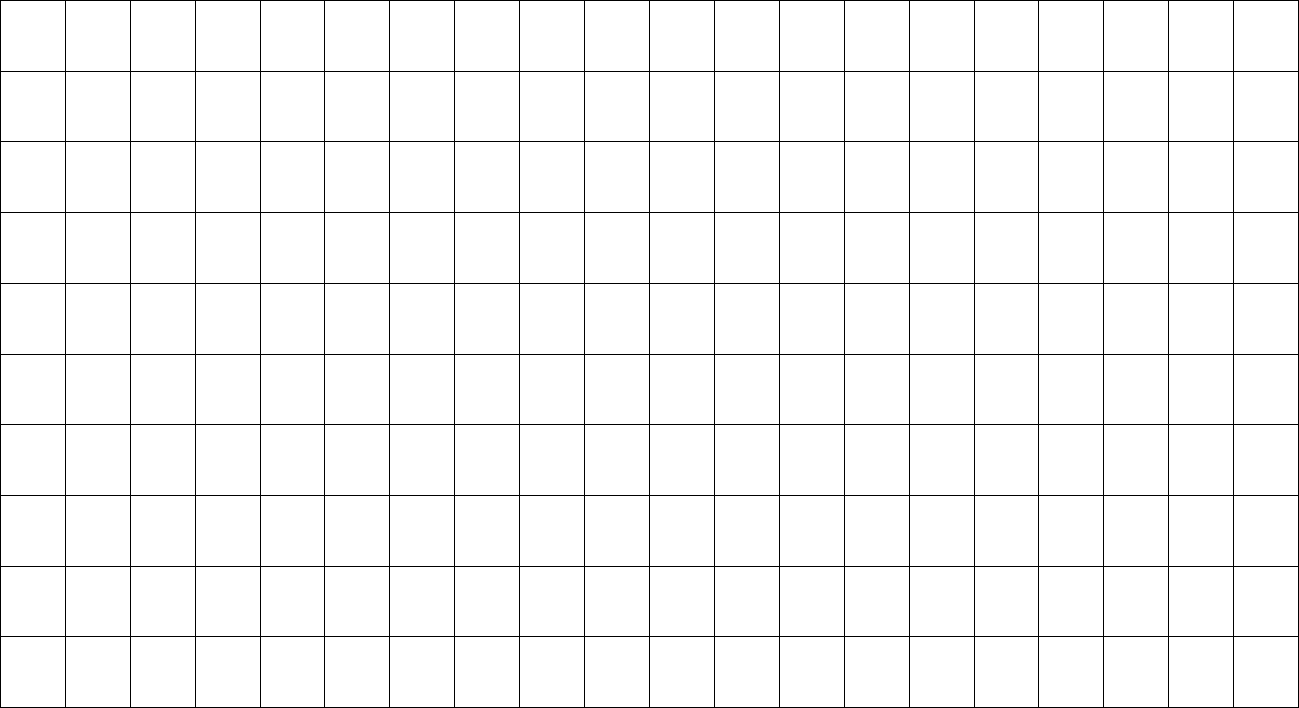 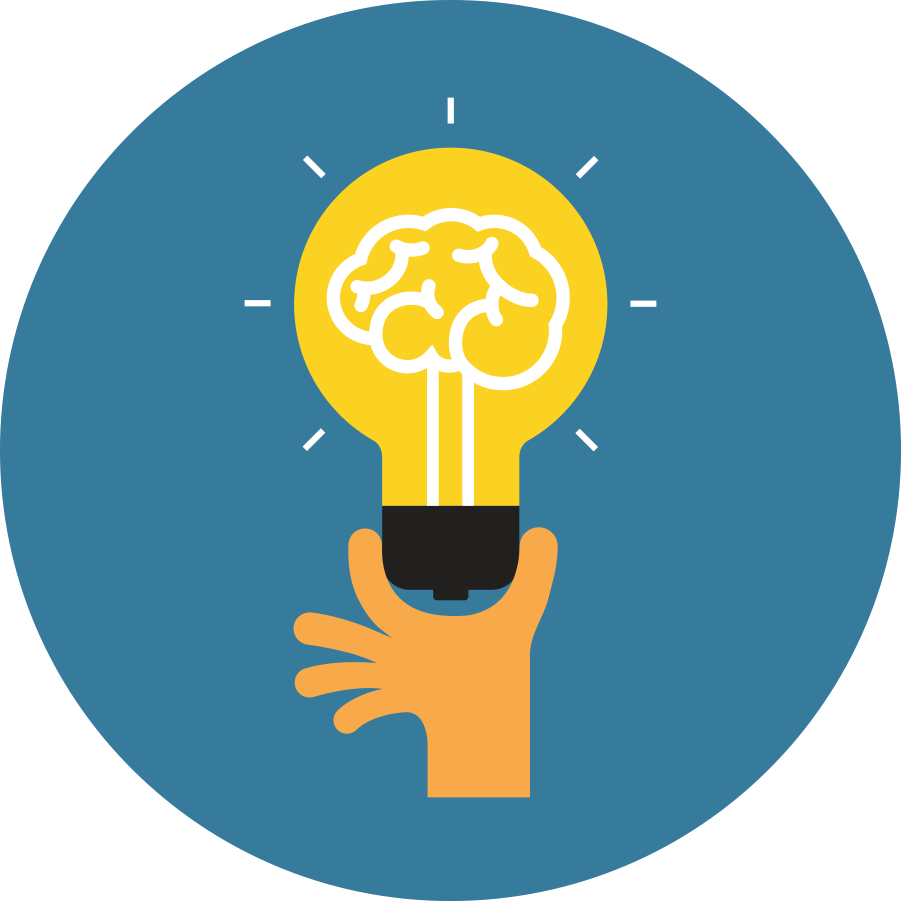 ДК 379.835                                                                                                  Печатается по решениюББК 74.200.8                                                                                               Методического Совета             Л 139                                                                                               МБУДО Борисоглебского                                                                                     центра внешкольной работыБорисоглебского      городского     округаРецензент:Сахарова Е.В.- кандидат педагогических наук, доцент кафедры психологии Борисоглебского филиала ГОУ ВПО «Воронежский государственный университет».Составители:Алехина С.В. - кандидат педагогических наук, доцент кафедры психолого-педагогического и социального образования Борисоглебского филиала ГОУ ВПО «Воронежский государственный университет»;Асташов А.В. - педагог дополнительного образования МБУДО Борисоглебского центра внешкольной работы Борисоглебского городского округа.В сборнике использованы авторские методические материалы, представленные педагогом МБУДО БЦВР БГО Асташовым А.В.Компьютерная верстка: Хлыстов М.В. – педагог-организатор   МБУДО БЦВР БГО.Данное методическое пособие адресовано педагогам дополнительного образования, организаторам детского досуга и представлено в электронном и печатном вариантах.  © Коллектив авторов, 2019.                                                                                 © МБУДО БЦВР БГО, 2019.Содержание.Предисловие………………………………………………………….………4ЮИД. С чего начать?……………...………………………………………. ..5Акции, конкурсы и не только……………………………………………...10Составление, оформление сценария воспитательного мероприятия.. . . .37Варианты сценариев воспитательных мероприятий………....………..... 39Конспекты проведения занятий «Лаборатории безопасности».....…..….63Список литературы……………………………………….……………..….82Уважаемые коллеги!Предлагаем вашему вниманию методическое пособие, в котором обобщен опыт педагога дополнительного образования Асташова А.В. «Лайфхаки ЮИД» - это собрание необходимых педагогу методических инструментов, которые включают в себя положения, рекомендации, сценарии и многое другое.Данный сборник может быть использован в учреждениях дополнительного образования, курирующих деятельность по профилактике ДДТТ, образовательных организациях, в которых только создаются или уже существуют отряды ЮИД, педагогами образовательных учреждений для организации воспитательной, учебной и внеурочной работы.В пособие вошли, как традиционные, исторически сложившиеся формы мероприятий, так и перспективные, инновационные, только появляющиеся в связи с развитием информационных потребностей общества.Лайфха́к (от лайфхакинг, англ. life hacking) — на сленге означает «хитрости жизни», «народную мудрость» или полезный совет, помогающий решать проблемы, экономя тем самым время, силы и другие полезные ресурсы. Педагог - сам себе организатор. Вне занятий ему необходимо выполнить бумажную работу: проверить тетради, заполнить журналы, подготовить отчеты, задания «на завтра». Наши лайфхаки призваны облегчить подготовку к занятиям по профилактике безопасности дорожного движения и свести до минимума поиск нужных материалов и их обработку. Авторы пособия надеются, что предложенный материал будет полезен в вашей работе!ПОЛОЖЕНИЕ ОБ ОТРЯДАХ ЮНЫХ ИНСПЕКТОРОВ ДВИЖЕНИЯ        (ЮИД)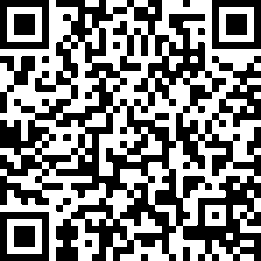 Общие положенияОтряды юных инспекторов движения – добровольные объединения
школьников, которые создаются для применения усвоенных ими знаний Правил
дорожного движения (ПДД), воспитания у них чувства ответственности, культуры
участника дорожного движения, профессиональной ориентации; широкого привлечения детей к организации пропаганды правил безопасного поведения на улицах и дорогах среди дошкольников, обучающихся младших и средних классов общеобразовательных учреждений.Основные цели создания отрядов ЮИД:активизация деятельности общеобразовательных учреждений по предупреждению детского дорожно-транспортного травматизма (ДДТТ);создание условий для широкого привлечения обучающихся общеобразовательных учреждений к пропаганде безопасного поведения детей на улицах и дорогах;профессиональная ориентация обучающихся на службу в органах ГИБДД;организация активного досуга детей и подростков;создание условий для правового и гражданского воспитания школьников.Важнейшие задачи отрядов ЮИД:углубленное изучение Правил дорожного движения, знакомство с оперативно-техническими средствами регулирования дорожного движения;содействие педагогическим коллективам общеобразовательных учреждений,
инспекциям по делам несовершеннолетних в работе по предупреждению детской безнадзорности и профилактика правонарушений среди несовершеннолетних;волонтерская работа по пропаганде Правил дорожного движения в школах,
детских садах, учреждениях дополнительного образования детей;организация работы с юными велосипедистами;участие в слетах отрядов ЮИД, конкурсах и соревнованиях агитбригад, в рейдах с инспекторами ГИБДД;овладение методами предупреждения дорожно-транспортного травматизма и
навыками оказания первой доврачебной помощи пострадавшим при дорожно-транспортных происшествиях;овладение техническими знаниями и навыками мастерства в управлении
велосипедом;сотрудничество со средствами массовой информации – освещение работы отрядов ЮИД в местной печати, на радио, телевидении.
Отряды юных инспекторов движения создаются из числа школьников в
общеобразовательных школах, гимназиях, лицеях, учреждениях дополнительного образования детей при содействии Государственной инспекции дорожного движения (ГИБДД).Администрация общеобразовательных учреждений по согласованию с органами ГИБДД назначает руководителя для работы с отрядом ЮИД из числа учителей и педагогов общеобразовательного учреждения. Контроль над деятельностью отряда берет на себя руководство общеобразовательного учреждения.Организационно-правовые основы деятельности отрядов ЮИДОтряд ЮИД при общеобразовательном учреждении создается на основании
приказа директора, в котором определяется лицо, на которое возлагаются обязанности организатора работы с отрядом и основные направления его деятельности.Членами отряда ЮИД могут быть обучающиеся общеобразовательных учреждений в возрасте от 10 до 15 лет, изъявившие желание активно участвовать в работе отряда по пропаганде ПДД и профилактике детского дорожно-транспортного травматизма.Отряд ЮИД создается при наличии не менее 10 человек и может дробиться на отделения. В малокомплектных школах с небольшим количеством обучающихся допускается создание отрядов ЮИД менее 10 человек.Прием в члены отряда ЮИД проводится на основе устного заявления обучающегося на сборе отряда. Со всеми вновь принятыми членами руководитель отряда ЮИД проводит занятия в соответствии с календарным планом. По окончании обучения юные инспекторы сдают зачеты по ПДД, первой доврачебной помощи, материальной части и вождению велосипеда и на сборе отряда им вручают удостоверение юного инспектора движения.Экзамен принимает комиссия в составе: руководитель отряда ЮИД, представитель ГИБДД, медицинский работник.Руководитель отряда ЮИД осуществляет запись о проведенном по плану или
внеплановом мероприятии по предупреждению ДДТТ в «Журнал учета работы с членами ЮИД».Руководство работой отряда юных инспекторов движения осуществляет штаб ЮИД, избираемый на общем собрании ЮИД. Штаб из своего состава избирает командира, заместителя командира отряда и утверждает старших по отделениям. В малочисленных отрядах избирается только командир.Высшим органом управления ЮИД является собрание его членов. Общим
голосованием юных инспекторов движения решаются наиболее ответственные вопросы в работе отряда. В начале учебного года на общем собрании отряда ЮИД заслушивается отчет командира и членов штаба о проделанной работе за год, и проводятся выборы на новый срок.Каждый отряд ЮИД должен иметь название, девиз, символику отряда, свой уголок или кабинет ЮИД, в котором располагается штаб ЮИД.Общая характеристика юного инспектора
дорожного движенияЮный инспектор движения – активный помощник учителей, педагогов воспитателей МДОУ, Государственной инспекции безопасности дорожного движения в деле пропаганды безопасности дорожного движения и предупреждения детского дорожно-транспортного травматизма. Юный инспектор личным примером, активной общественной деятельностью формирует у школьников устойчивые навыки соблюдения Правил дорожного движения.Юный инспектор должен знать:положение об отрядах юных инспекторов движения;историю развития Правил дорожного движения, службы ГИБДД и движения
ЮИД;требования ПДД в объеме программы подготовки водителей категории «А», «В»;формы и методы пропагандистской работы по безопасности дорожного движения;устройство и приемы безопасной эксплуатации велосипеда;основы оказания первой доврачебной помощи пострадавшим в дорожно-
транспортных происшествиях (ДТП) и при неотложных ситуациях;основы страхования жизни.Юный инспектор должен уметь:оценивать дорожную ситуацию, определять уровень опасности для пешеходов и велосипедистов;использовать в практической деятельности знание ПДД, в том числе при
организации агитационной работы и пропаганды безопасности дорожного движения;проводить воспитательную беседу по ПДД с детьми младшего возраста;составлять тексты выступлений, статей по проблеме безопасности дорожного движения для стенной газеты, школьного радиоузла;оказывать первую доврачебную помощь;хорошо ездить на велосипеде и устранять возникающие неисправности.Клятва юного инспектора движения.«Я, (фамилия, имя), вступая в ряды отряда Юных инспекторов движения, клянусь:быть достойным членом отряда ЮИД и примером для всех ребят;хорошо знать и выполнять Правила дорожного движения, пропагандировать их среди ребят;непримиримо относиться к нарушениям Правил дорожного движения;постоянно совершенствовать свои знания;активно участвовать в работе отряда ЮИД;закалять волю;знать о славных и героических делах Государственной инспекции безопасности дорожного движения;быть верным помощником работников ГИБДД, с честью и достоинством носить гордое звание «Юный инспектор движения России!».Деятельность отрядов ЮИДИнформационная деятельность предусматривает организацию школьных
передач, подготовленных членами ЮИД, по радиоузлу школы, создание стендов, выпуск стенгазет, боевых листков и другой информационной работы, освещающей состояние аварийности на дорогах района, города, региона и работу юных инспекторов. Проведение разъяснительной работы по пропаганде Правил дорожного движения в школах, МДОУ.Пропагандистская деятельность юных инспекторов движения заключается в:организации разъяснительной работы по теме безопасности дорожного движения;проведении бесед, викторин;организации и проведении игр, экскурсий, соревнований, конкурсов, КВН, тематических утренников, праздников;постановке спектаклей;создании агитбригад; участии в создании и использовании наглядной агитации и методической базы для изучения ПДД в школе и МДОУ, а также в оформлении информационных уголков по безопасности дорожного движения и активизации деятельности школьных автоплощадок.Шефская деятельность состоит в оказании помощи в создании
простейших автоплощадок на территории детских садов, организации среди
дошкольников и младших школьников конкурсов по теме безопасности дорожного
движения и проведении других совместных мероприятий.В общеобразовательных учреждениях составляется план работы отряда ЮИД на текущий учебный год.Планируемые направления работы отрядов ЮИД включают мероприятия, способствующие:воспитанию у членов отряда правосознания, уважительного отношения к деятельности органов МВД и сотрудников ГИБДД;углубленному изучению Правил дорожного движения, овладению методами предупреждения ДДТТ и навыками оказания первой доврачебной помощи пострадавшим в ДТП;участию в районных, городских, областных смотрах и конкурсах, фестивалях ЮИД, в конкурсах агитбригад;организации связи отряда ЮИД с МДОУ, учреждениями образования, учреждениями культуры, другими детскими общественными организациями и объединениями, органами ГИБДД;согласованию планов мероприятий по предупреждению ДДТТ с органами образования и ГИБДД.Виды мероприятий по пропаганде БДД и их этапы Одним из направлений деятельности образовательных учреждений по вопросу безопасности дорожного движения является профилактика детского дорожно-транспортного травматизма. Значительное место в этой работе занимает проведение массовых мероприятий на тему безопасности дорожного движения. Существуют различные виды мероприятий по пропаганде БДД: информирование населения о состоянии безопасности дорожного движения за счёт использования средств массовой информации (СМИ); установка вдоль дороги баннеров агитационного содержания, с призывом о соблюдении ПДД; проведение широкомасштабных акций и конкурсов для привлечения внимания к проблемам нарушения ПДД;  организация процесса обучения детей безопасному поведению на дорогах; социальная реклама;создание отрядов юных инспекторов движения (ЮИД). Любое мероприятие проводится в несколько этапов.
Первый этап – разработка идеи. Для разработки идеи используется метод «мозгового штурма». 
Мозговой штурм – это оперативный метод решения проблемы. Во время «мозгового штурма» участникам обсуждения предлагают высказывать как можно большее количество идей, в том числе самых фантастичных.После разработки идеи, начинается самый длительный этап – подготовка. 
Этот период включает в себя, подготовку всех необходимых документов и атрибутов (информирующего письма, положения, отчетной документации, плакатов, костюмов, листовок и др.)Последний этап – проведение.Во время проведения очень важно соблюдать все меры безопасности. Например, ребенок, раздавая листовки, не должен выходить на проезжую часть, или ходить по парковке. С этой же целью желательно привлечение сотрудников полиции, а именно, Госавтоинспекции, к проведению мероприятия. Сейчас я хотел бы рассказать о том, как правильно и в каких формах можно проводить социальные акции, конкурсы и другие мероприятия по пропаганде безопасности дорожного движения.Методические материалы для проведения акций по пропаганде безопасного дорожного движения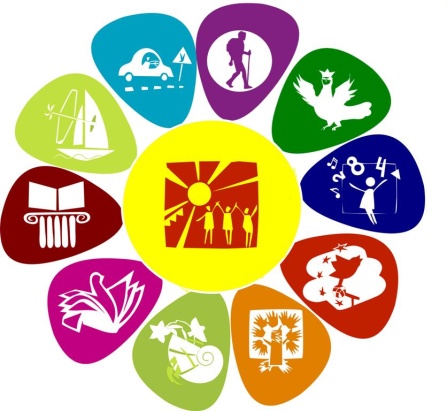 Исх. № 670 от «13» ноября 2017 г.Руководителям общеобразовательных учрежденийг. БорисоглебскаО проведении городской акции по пропаганде безопасного дорожного движения «Движение с уважением» В соответствии с планом окружных мероприятий для обучающихся и педагогов Борисоглебского городского округа на 2017-2018 год в сфере воспитания муниципальное бюджетное учреждение дополнительного образования Борисоглебский центр внешкольной работы Борисоглебского городского округа совместно с детско-юношеской общественной организацией по пропаганде безопасного дорожного движения «Перекрёсток» 4 декабря 2017 года проводит городскую акцию «Движение с уважением», посвящённую Международному дню инвалидов. Просим Вас оказать содействие и организовать проведение акции на базе вашего учреждения. Методические рекомендации по участию в акции прилагаются (см. Приложение 1).По итогам проведения акции необходимо предоставить информацию о результатах мероприятия в форме таблицы (см. Приложение 2) и фотоотчёта (3-5 фото) по электронному адресу laboratoriyabezopasnosti@mail.ru в формате Word с пометкой в теме письма «Движение с уважением» до 15:00 5 декабря 2017 г..Дополнительная информация по телефону 6-05-80 (Исаева Х,О, методист МБУДО БЦВР БГО).Директор МБУДО БЦВР БГО						                  Е.В.ЛаринаПриложение 1Методические рекомендации по участию в акции по пропаганде безопасного дорожного движения «Движение с уважением»      Цель акции – привлечь внимание школьников и педагогов к проблемам людей с ограниченными возможностями здоровья на дорогах, предупредить нарушения их прав.В акции могут принимать участие обучающиеся общеобразовательных учреждений города, в том числе школьные отряды юных инспекторов дорожного движения. В рамках акции 4 декабря 2017 г. в общеобразовательных учреждениях г. Борисоглебска необходимо организовать работу информирующих площадок обучающимися. Задачи организаторов площадки: в любое удобное время обеспечить опрос школьников разного возраста по заданной теме с пояснением правильных вариантов ответа; вручать всем поучаствовавшим памятные листовки; поощрять символическими медалями «Движение с уважением» тех, кто смог ответить на все вопросы верно.  Для организации площадки понадобятся: стол; стулья для ведущих;вывеска («Внимание, акция» и/или «Движение с уважением»); список вопросов для участников акции;знак «Инвалид» для автомобиля, дорожные знаки «Движение запрещено», «Стоянка запрещена», «Парковка для инвалидов»; листовки всем поучаствовавшим; символические медальки (или иное поощрение) для детей и педагогов, верно ответивших на все вопросы;иголочки для того, чтобы приколоть медальки.   Предлагаемый сценарий* работы информ-площадкиВедущий 1: Здравствуйте! Знали ли вы, что 3 декабря – Международный день инвалидов?Ведущий 2: Этот день существует для того, чтобы привлечь внимание общества к важнейшим проблемам, касающимся людей с ограниченными возможностями здоровья.Ведущий 1: Сегодня мы поговорим о правах таких людей на дороге. Постарайтесь правильно отвечать на наши вопросы.Вопросы задаются ведущими поочередно.Как можно отличить водителя с ограниченными возможностями здоровья на дороге? (Ответ -  по особому знаку на автомобиле. (Знак показать)).Какие из перечисленных преимуществ на дороге имеют люди с ограниченными возможностями здоровья? На них распространяются не все дорожные знаки. Для них существуют специальные парковочные места. Если это слепой пешеход, подающий сигнал белой тростью, – водители обязаны пропустить его, даже вне пешеходного перехода.Их всегда нужно пропускать на дороге. (Ответ – первые три варианта верны. Действие знаков «Движение запрещено», «Стоянка запрещена» (показать их) не распространяются на людей с ОВЗ, чтобы помочь им упростить путь от автомобиля до какого-либо учреждения. Действительно, существуют специальные парковочные места для таких людей или лиц, их перевозящих (показать знак, которым эти места обозначаются). Во всех случаях водитель обязан пропустить слепого пешехода, подающего сигнал белой тростью. В остальном, правила дорожного движения для людей с ОВЗ такие же, как и для всех).Что из перечисленного предусмотрено в нашем городе для того, чтобы облегчить жизнь людей с ОВЗ как участников дорожного движения?специально оборудованные автобусные остановки;специальные парковочные места для водителей с ОВЗ;специальные светофоры со звуковибрационными модулями для пешеходов с ОВЗ.(Ответ – В нашем городе из перечисленного нет только специально оборудованных автобусных остановок. А бывают остановки с противоскользящим резиновым покрытием, ограждениями и поручнями, тактильной плиткой и т.д.)Как мы с вами можем помочь не ущемлять права людей с ограниченными возможностями здоровья на дороге?(Ответ - Всячески помогать при переходе проезжей части, не занимать парковочные места, предназначенные для таких людей)Каков штраф за парковку машины на месте для людей с ОВЗ? (Ответ - 5000 руб.)Ведущий1: За активное участие в нашей акции вручаем вам памятную листовку. Поделитесь услышанной информацией со своими друзьями и знакомыми!Ведущий 2: А за правильные ответы на все вопросы – прикалываем медальку-символ нашей акции «Движение с уважением». Спасибо за участие!Предлагаемый вариант листовки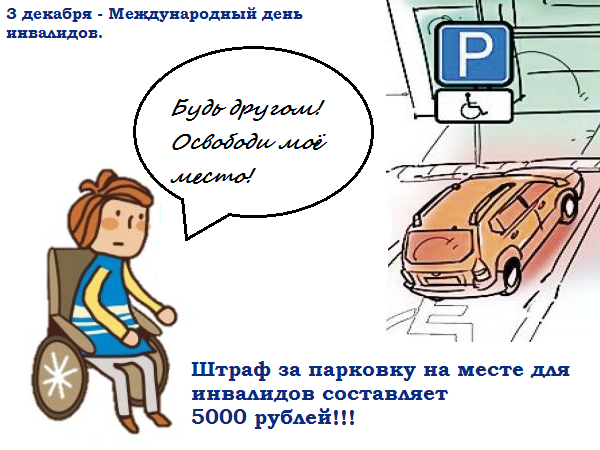 Предлагаемый вариант медальки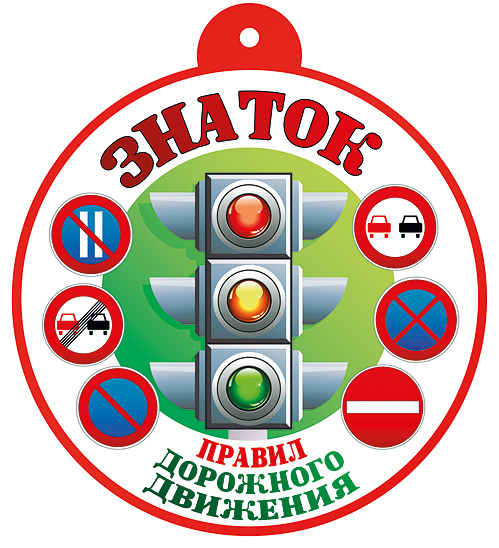 * Сценарий, раздаточный материал и форма проведения акции могут быть адаптированы для обучающихся конкретного образовательного учреждения.Методические рекомендации по проведению в образовательных учреждениях акции по пропаганде безопасного дорожного движения «Любовь – это ответственность!»Социальная акция – это один из видов социальной деятельности, целью которого может являться: привлечение внимания общества к существующей социальной проблеме;изучение отношения общества, разных его групп к существующей проблеме;распространение информации среди разных групп населения;содействие формированию общественного сознания.Социальные акции могут быть исследовательскими, рекламными, благотворительными, патриотическими, социально-педагогическими, социально-профилактическими и т.д.При организации социальной акции целесообразно ответить на следующие вопросы: на решение какой проблемы направлена данная акция;какие цель и задачи она решает;на какую целевую группу направлена;какова форма социальной акции.В подготовке и проведении социальной акции можно выделить 3 этапа:подготовительный (изучение проблемной ситуации, формирование команды, распределение обязанностей и зон ответственности, поиск партнеров и возможных сотрудников);основной (реализация сценария социальной акции);аналитический (подведение итогов, определение дальнейших перспектив).Социальные акции могут иметь совершенно разные способы организации и взаимодействия людей.Проведение акции предполагает многообразие форм организации мероприятия: классный час;урок безопасности;беседа;флешмоб;распространение листовок, памяток;конкурсы по пропаганде безопасного дорожного движения (конкурс рисунков, плакатов, стенгазет, агитационных листовок, частушек, стихов, песен и пр.) и т.п.Форму проведения акции «Любовь – это ответственность!» образовательная организация выбирает самостоятельно.Пример возможного сценария проведения городской акции по пропаганде безопасного дорожного движения «Любовь – это ответственность!»Обучающимся предлагается изготовить своими силами памятные сувениры (к примеру, кулоны или браслеты) для своих матерей с призывом быть внимательными на дороге и уважительно относиться к другим участникам дорожного движения. Изготовленные подарки вручаются получателям с поздравлениями с Днём матери и напоминанием о необходимости соблюдения ПДД, а также о том, что личный пример родителей в вопросах дорожной безопасности крайне важен.В качестве сувенира могут выступать различные самодельные мелочи в любой удобной технике исполнения. Ниже, в примере – кулоны из бумаги и верёвки с призывом. Текст на кулоне может быть самым разным, но обязательно должен содержать призыв к грамотному поведению на дороге, соблюдению правил дорожной безопасности и к демонстрации личного примера своим детям. Педагоги осуществляют общее руководство проведением акции на всех ее этапах, координируют и контролируют работу по подготовке к мероприятию, реализацию его основного сценария и анализ результатов. Пример подарочного сувенира (кулон из бумаги)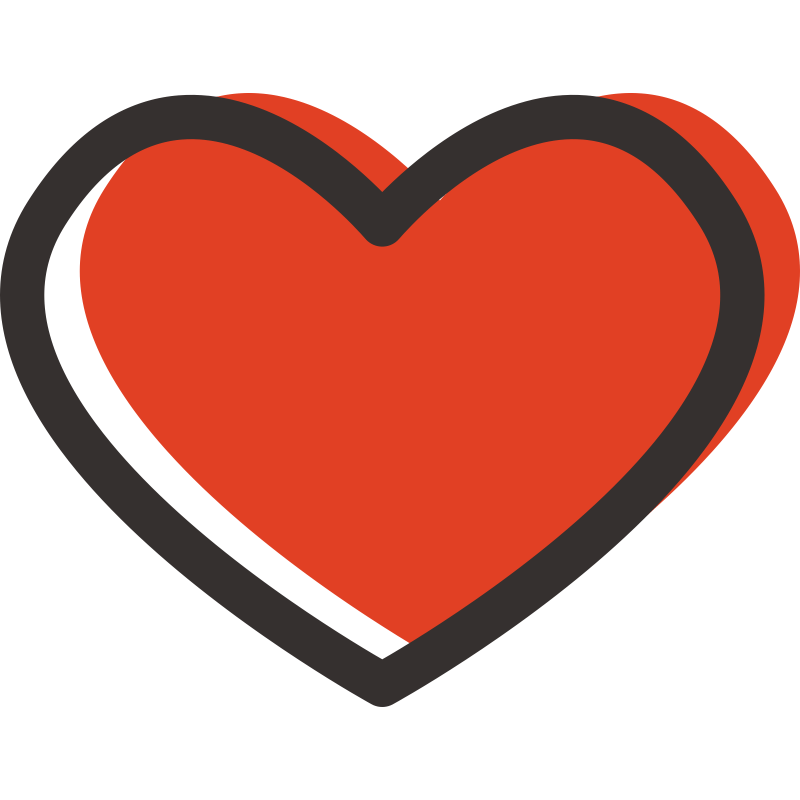 (Лицевая сторона кулона)(Оборотная сторона кулона)Приложение 2Информация об итогах проведения акции по пропаганде безопасного дорожного движения «Движение с уважением»Подпись руководителя                                                                                                 ДатаучрежденияМПМетодические материалы для проведения конкурсов по пропаганде безопасного дорожного движения.ПОЛОЖЕНИЕо проведении окружного конкурса среди юных инспекторов дорожного движения «Лидер ЮИД»(далее – Конкурс)ОрганизаторыМуниципальное бюджетное учреждение дополнительного образования Борисоглебский центр внешкольной работы Борисоглебского городского округа (далее – МБУДО БЦВР БГО);Зональный центр по профилактике детского дорожно-транспортного травматизма «Лаборатория безопасности»;детско-юношеская общественная организация по пропаганде безопасности дорожного движения «Перекресток» Борисоглебского городского округа Воронежской области.Руководство Конкурса осуществляет оргкомитет, который решает вопросы по организации Конкурса и формирует состав судейской коллегии из числа специалистов, не являющихся участниками Конкурса.В состав оргкомитета входят:Ларина Е.В. – директор МБУДО БЦВР БГО, председатель оргкомитета;Ляхова Т.С. – заместитель директора по воспитательной работе МБУДО БЦВР БГО;Асташов А.В. – педагог- организатор МБУДО БЦВР БГО;Исаева Х.О. – методист МБУДО БЦВР БГО.Цель и задачиЦель – повышение эффективности работы членов отрядов ЮИД и воспитание законопослушных участников дорожного движения.Задачи:повышение у детей интереса к безопасности жизнедеятельности на дорогах;активизация деятельности отрядов ЮИД через поощрение наиболее активных членов;организация активного досуга членов отрядов ЮИД;развитие ощущения коллективного единства и сплоченности членов детско-юношеской общественной организации по пропаганде безопасности дорожного движения «ПЕРЕКРЕСТОК».УчастникиВ Конкурсе могут принимать участие лидеры отрядов юных инспекторов движения (далее - ЮИД) общеобразовательных организаций Борисоглебского городского округа в возрасте от 10 до 15 лет (по 1 представителю).Время и место проведенияКонкурс проводится 30 апреля 2019 года. О месте и времени проведения будет сообщено дополнительно. Условия участияДля участия в Конкурсе необходимо до 22 апреля 2019 года подать заявку (см. Приложение 1) на электронный адрес laboratoriyabezopasnosti@mail.ru (скан-копия с печатью и подписью руководителя + документ в формате Word) с пометкой в теме письма «Лидер ЮИД».Участники, не подавшие заявку в срок к участию в Конкурсе, допускаться не будут!Правила проведенияКаждый участник перед началом Конкурса проходит регистрацию. Конкурс состоит из нескольких этапов:«Самопрезентация» (рассказ о личных достижениях в рамках работы своего отряда ЮИД, возможна помощь других членов отряда ЮИД, рекомендуется использование мультимедийного сопровождения, допускается творческий подход);«Олимпиада» (тест, состоящий из 20 вопросов по правилам дорожного движения);«Решение кейсов» (проанализировать предложенную ситуацию и найти оптимальное решение);«Фигурное вождение велосипеда» (круг, слалом, прицельное торможение, змейка).  Подведение итоговИтоги Конкурса определяет судейская коллегия соответственно количеству набранных участниками баллов. Решение жюри Конкурса оформляется протоколом. Победители Конкурса награждаются дипломами (1,2,3 степени) и памятными призами. Приложение 1Заявка на участие в окружном конкурсе среди юных инспекторов дорожного движения «Лидер ЮИД»___________________________________(полное наименование учебного заведения)Подпись руководителя                                                   	  	ДатаМПСценарий проведения окружного конкурса «Лидер ЮИД – 2018»ФанфарыВедущий: Добрый день! Ведущий: Здравствуйте!Ведущий: Мы рады приветствовать вас на окружном конкурсе «Лидер ЮИД -2018». Ведущий: Сегодня здесь собрались самые активные, инициативные, умные, готовые творить и каждый раз покорять все новые и новые вершины. Ведущий: Это ребята, которыми мы гордимся. Ведущий: Мы приветствуем вас, лидеры! Фанфары.Ведущий: Сегодня перед нами сложная задача – определить лучшего из претендентов на звание «Лидер ЮИД».Ведущий: «Если не я, то кто же?» - именно этот принцип характеризует активную жизненную позицию наших участников и является эпиграфом нашего сегодняшнего конкурса Ведущий: Встречайте, дорогие друзья, самые творческие и креативные, ответственные и инициативные, коммуникабельные и активные, позитивные и целеустремленные, одним словом - лучшие из лучших!Выход участников.Гребенникова Екатерина, объединение ЮИД «Дорожный патруль»,Борисоглебская гимназия №1;Бабкин Евгений, объединение ЮИД «FOX ЮИД», школы №3; Колосов Степан, объединение ЮИД «БОНД», школы №4;Кириллов Евгений, объединение ЮИД «Регулировщики» школы №9; Кузнецов Илья Сергеевич, объединение ЮИД «Светофор» школы №11; Чернышов Александр, объединение ЮИД «Виражи» школы №12; Макашева Полина, объединение ЮИД «Изумруд» школы №13; Верняев Никита, молодежное объединение «Регион 36»Борисоглебского центра внешкольной работы.Ведущий: Сегодня вам, уважаемые конкурсанты, предстоит пройти несколько испытаний на выявление ваших лидерских качеств, умение импровизировать, а также действовать в нестандартной ситуации и, конечно, знаний ПДД. Ведущий: Конкурс будет состоять из 4-х этапов:«Самопрезентация», «Олимпиада», «Решение кейсов» и «Фигурное вождение велосипеда». Ведущий: Оценивать ваше мастерство будет компетентное жюри:Ведущий: Слово для приветствия предоставляется _______________________Ведущий: Давайте еще раз бурными аплодисментами поприветствуем наших конкурсантов. Дорогие наши участники, желаем вам успехов. Ни пуха, ни пера! Ребята, займите свои места в зале. Ведущий: Мы начинаем этап «Самопрезентация». Уважаемые друзья, болельщики, не забывайте поддерживать своих лидеров. Всем желаем удачи.Ведущий: Для самопрезентации в нашем конкурсе приглашается (по одному вызываются участники) Гребенникова Екатерина- Бабкин Евгений - Колосов Степан- Кириллов Евгений- Кузнецов Илья Сергеевич- Чернышов Александр- Макашева Полина- Верняев Никита- Ведущий: Закончился первый этап конкурса. Уважаемые члены жюри, вы можете его проанализировать и оценить выступления наших участников.Ведущий: А мы переходим ко 2 этапу нашего конкурса- «Решение кейсов». Всем известно, что очень важно знать правила дорожного движения. Но разве этого достаточно? Главное -  пользоваться этими правилами, уметь быстро реагировать и принимать правильное решение. Ведущий: Просим участников подойти и взять конверты, в которых представлены дорожные ситуации, которые вам предстоит решить. На подготовку дается 1 минута. Время пошло.Звук времяВедущий:  Слово предоставляется участнику под номером 1-8.ОтветыВедущий: И пока жюри подводит промежуточные итоги мы предлагаем участникам пройти следующий этап нашего конкурса «Олимпиада». Ведущий: Вам предстоит за 10 минут ответить на 20 вопросов тестового характера по Правилам дорожного движения. За каждый правильный ответ участник получает- 1 балл. Удачи вам!МузыкаВедущий: Время закончилось, прошу помощников собрать тесты и передать жюри!Ведущий: А мы переходим к заключительному этапу нашего конкурса «Фигурному вождению велосипеда».Ведущий: На данном этапе участник должен выполнить 4 фигуры: проезд «узкого коридора, «восьмерки», «змейки» и «перенос предмета», затратив на прохождение дистанции минимум времени. За пропуск препятствия целиком, неполный проезд препятствия, падение с велосипеда и касание ногой поверхности площадки начисляются штрафные баллы, 1 балл = 10 секундам. Штрафное время прибавляется к времени заезда участника.ЗаездыВедущий: Вот и подходит к концу наш конкурс «Лидер ЮИД-2018». Ведущий: И не важно - кто сегодня станет первым, главное, что все вы ЛИДЕРЫ с большой буквы, вы самые активные, творческие, находчивые, вы самые лучшие и ваши имена уже внесены в историю ЮИДовского движения нашего города. Ведущий: Вы – часть истории нашей огромной страны. Мы все, находящиеся в зале гордимся вами и бурно всем вам аплодируем.Ведущий: Уважаемое жюри, мы просим подвести вас итоги.Речь жюриВедущий: Наш конкурс подошел к концу. Поздравляем победителей и хотим пожелать всем здоровья и безопасности, чтобы вы всегда, в любую погоду, в разное время суток, во все времена года соблюдали правила дорожного движения, не подвергая опасности свою жизнь и жизнь окружающих людей.Ведущий: До свидания! До новых встреч!Олимпиада «Лидер ЮИД»1. Управлять велосипедом при движении по дорогам общего пользования разрешается лицам не моложе:а) 12 лет; б) 14 лет, а велосипедом с подвесным двигателем – с 16; в) 16 лет; г) 8 лет.2. Движение транспортных средств у нас в стране принято:а) правостороннее; б) левостороннее.3. Проезжая часть пустынной улицы:а) опасна;б) не опасна;в) опасна лишь при появлении машины.4. Какую форму и цвет имеет предписывающий дорожный знак?а) прямоугольник синего цвета;б) круг с красной каймой; в) круг синего цвета.5. Пешеходы обязаны переходить улицу:а) по пешеходным переходам;б) на перекрестках по линии тротуаров;в) по желанию пешеходов; г) по пешеходным переходам, при их отсутствии на перекрестках по линии тротуаров.6. Пешеходные переходы обозначаются:а) дорожными знаками; б) дорожной разметкой;в) дорожными знаками и дорожной разметкой.7. Какая машина представляет большую опасность?а) стоящая; б) едущая; в) едущая быстро.8. Перекрестки делятся:а) на регулируемые и нерегулируемые; б) такого деления нет9. Типы перекрестков:а) четырехсторонние и Т-образные; б) Х-образные, У-образные, многосторонние;в) все перечисленные10. Опасно ли переходить улицу после прохождения автобуса?а) да; б) нет; в) только первые 10-15 секунд.11. Где расположен зеленый сигнал светофора?а) в вертикальных светофорах - в нижней части, в горизонтальных – с правой стороны;б) в верхней части; в) правильного ответа нет.12. Что означает сочетание красного и желтого сигналов светофора?а) запрещает движение и информирует о предстоящем включении зеленого сигнала;б) разрешает движение13. Правая рука регулировщика, вытянутая вперёд:а) запрещает переходить проезжую часть;б) разрешает переходить проезжую часть со стороны левого бока;в) разрешает переходить проезжую часть за спиной регулировщика14. Опаснее переходить улицу там, где:а) есть светофор; б) нет светофора.15. Дорожные знаки:а) регулируют движение машин и людей; б) облегчают работу водителей, помогают пешеходам правильно ориентироваться в дорожном движении; в) всё перечисленное;г) правильного ответа нет.16. При движении автомобиля по мокрой дороге тормозной путь:а) уменьшается; б) остается без изменений; в) увеличивается.17. Что называется "тормозным путём автомобиля"?а) расстояние, пройденное автомобилем с момента обнаружения водителем опасности до полной остановки; б) расстояние, пройденное автомобилем с момента нажатия водителем педали тормоза до полной остановки; в) тормозной след от шин автомобиля.18. Важно знать и уметь быстро оказывать первую медицинскую помощь при ДТП, потому что:а) от этого зависят сроки выздоровления, а иногда и жизнь; б) это предотвратит дальнейшее повреждение, снимет боль; в) всё перечисленное; г) правильного ответа нет.19. Кататься на одноместном велосипеде вдвоем:а) можно; б) нет; в) можно только в присутствии родителей.20. Для наложения шины при переломе важно:а) обеспечить неподвижность двух суставов – одного выше, другого ниже места перелома;б) закрепить два обломка; в) создать неподвижность.Правильные ответы:1-6; 2-а; 3-а; 4-в; 5-г; 6-в; 7-а; 8-а 9-в; 10-в; 11-а;12-а; 13-в; 14-б; 15-в; 16-в; 17-6; 18-в; 19-б; 20-а.Кейсовые задания «Лидер ЮИД»Ты заходишь в автобус. Есть три свободных места. Начало, середина и конец. Какое место выберешь ты? Почему?Как надо обходить автобус на остановке: спереди или сзади?(Лучше его вообще не обходить – он сильно мешает обзору. Надо подождать, когда он отъедет подальше, и дорога будет просматриваться в обе стороны. Или самому отойти от остановки на более безопасное место, например, к пешеходному переходу, если он есть поблизости)Вам надо перейти дорогу, справа от вас одиноко на обочине стоит автобус. Ваши действия? Как называется такая ситуация и чем она опасна?Бабушка везла на санках ребенка в детский сад через дорогу. Подошла к перекрестку, на светофоре еще горел зеленый сигнал. Транспорта было мало, проехавший автобус уже удалялся от перекрестка, и бабушка начала движение через дорогу. Какая опасность может подстерегать пешеходов в этом случае, и как следовало поступить бабушке?Мы на середине проезжей части и вдруг справа увидели приближающуюся машину. Что лучше сделать: как можно быстрее перебежать дорогу или вернуться назад?Чем отличаются знаки «Пешеходный переход» (красный) и «Пешеходный переход» (синий), для кого они предназначены? (один знак ставится около пешеходного перехода и предназначен для пешеходов – синий, другой - для водителей, он предупреждает, что скоро на дороге будет пешеходный переход и надо снизить скорость)Ты подходишь к проезжей части. Светофор показывает зеленый свет. Большинство пешеходов уже почти перешли дорогу. Как ты поступишь?Ты подходишь к проезжей части. На светофоре мигающий желтый. С двух сторон едут машины, как ты поступишь? Сценарий семейной интерактивной программыпо пропаганде безопасности дорожного движения «Семейка ЮИД»Ведущий 1: Добрый день, дорогие друзья, уважаемые гости! Ведущий 2: Здравствуйте! Мы рады приветствовать вас на семейной интерактивной программе по пропаганде безопасности дорожного движения «Семейка ЮИД»!ФанфарыВедущий 1: Сегодня здесь собрались самые дружные семьи. Все, кто убежден в необходимости изучения правил дорожного движения, те, для кого слова перекресток, светофор и дорога знакомы с детства. Семьи, которые полны энергии, жизнелюбия, юмора и творческого потенциала. Ведущий 2: У вас, уважаемые взрослые, несомненно, много неотложных забот и дел, но давайте забудем сегодня о них и постараемся отдохнуть  вместе со своими детьми! Ведущий 1: Давайте же познакомимся с конкурсантами!ФанфарыВедущий 2:Ведущий 1:Ведущий 2:Ведущий 1:Ведущий 2:Ведущий 1:Ведущий 2:Ведущий 2: В таком порядке участники будут соревноваться. Аплодисменты самым активным семьям нашего города.
Ведущий: Сегодняшнюю программу будет оценивать компетентное жюри.Ведущий 1:Мызников Роман Юрьевич – инспектор ДПС ОГИБДД ОМВД России;Ляхова Татьяна Сергеевна - заместитель директора по воспитательной работе Борисоглебского центра внешкольной работы;Ларина Татьяна Григорьевна - педагог- психолог Борисоглебского центра внешкольной работы.Ведущий 2: Уважаемые конкурсанты, сегодня вам предстоит участие в 6-ти конкурсах:1.Визитная карточка семьи «Знакомьтесь, это мы»;2.Конкурс «Знатоки правил»;3. «Дорожный виртуоз»;
4. «Мелодия улиц»;5. Конкурс «Сказочный транспорт»;
6. Семейная эстафета «Вижу цель- иду к цели».
Ведущий 1: Семейная программа «Семейка ЮИД» объявляется открытой.
                                                         ФАНФАРЫВедущий 1: Мы начинаем состязания. И чтобы ближе узнать конкурсантов, объявляем начало 1-го конкурса! Визитная карточка семьи «Знакомьтесь, это мы!» - где каждая семья в творческой форме представит себя.
Ведущий 2: Итак, встречаем на этой сцене семью _______________________Выступления командВедущий 1: И пока уважаемое жюри оценивает визитные карточки мы начинаем второй конкурс «Знатоки правил».Ведущий 2: Командам предстоит отвечать на вопросы тестового характера (выбирать один правильный вариант из трёх имеющихся). Все команды имеют у себя в наличии три таблички, с буквами АВ и С. Я буду называть вопросы и ответы на них, которые будут стоять каждый под своей буквой. Вы должны подумать 15 секунд и как только я скажу «ВРЕМЯ», покажите табличку с вашим вариантом ответа. За каждый правильный ответ команда получает 1 балл. При замеченных подсказках, ответах не по сигналу, замене таблички после ответа балл команды, нарушившей правила, аннулируется.Ведущий 2: Внимание на экран. 1 вопрос!!!Как правильно обойти стоящий автобус?а) спереди;b) сзади;с) обходить автобус нельзя, нужно дождаться, когда он отъедет. Нужно дождаться, когда транспортное средство покинет остановку и откроет вам и водителям обзор.Что означает в переводе с латинского слово «велосипед»?а) «бегунок»;b) «быстрые ноги»;c) «крутить ногами».Какие сигналы подает велосипедист?а) «Я останавливаюсь», «Я поворачиваю налево», «Я поворачиваю направо»;b) «Я обгоняю», «Я поворачиваю налево», «Я поворачиваю направо»;c) «Я разворачиваюсь», «Я поворачиваю налево», «Я поворачиваю направо».В каком городе России появился первый светофор?А) в МосквеВ) в ЛенинградеС) в Нижнем Новгороде.Ведущий 2: Первый в России светофор был установлен 15.01.1930 г. на пересечении проспектов Невского и Литейного в Санкт-Петербурге (тогда Ленинграде). Один из пешеходов нарушает правила безопасного перехода дороги. Кто? а) пешеход с велосипедом;b) пешеход на самокате;c) женщина с коляской.  Лица, использующие для передвижения роликовые коньки, самокаты и аналогичные средства, приравниваются к пешеходам, а значит должны соблюдать обязанности пешеходов и передвигаться через пешеходный переход пешком.Ведущий 1: Вот и завершен 2 конкурс!Ведущий 2: Следующий наш конкурс - «Дорожный виртуоз». В этом конкурсе принимают участие, 1 член семьи, можете выбрать его прямо сейчас.Ведущий 2: Слушаем задание: для каждой команды выставлен один и тот же маршрут движения. Участники на радиоуправляемом автомобиле, на время должны проехать маршрут, сбив минимальное количество конусов. Самый быстрый и аккуратный водитель побеждает.Ведущий 1: Всем понятны правила? Тогда поехали. Итак, на старт, внимание, марш!Звучит музыка АВТОМОБИЛЬ.Ведущий 1: Жюри подводит итоги заездов, а у нас подошло время нового этапа «Мелодии улиц».Ведущий 2: Здесь вам пригодится не только знание песен, но и быстрота, ловкость, сплоченность команды. В зале будет включаться отрывок мелодии известной песни, о дорогах, связанной с дорогой, транспортными средствами или правилами дорожного движения. Если Вы отгадаете песню, поднимайте скорее табличку и мы выслушаем ваш вариант. За правильный ответ команда получает один бал.Заставка угадай мелодию Ведущий 2: Первая мелодия.Мелодия №2.Мелодия №3.Мелодия №4. Мелодия №5. Мелодия №6. Мелодия №7. Мелодия №8.Мелодия №9.Ведущий 1: Наш следующий Конкурс «Сказочный транспорт». Здесь родителям пригодится знание сказок, которые они читали своим детям, а дети могут показать насколько хорошо они эти сказки слушали. Ведущий 2: На экране для каждой команды будут появляться вопросы, ваша задача ответить на них. За каждый правильный ответ команда получает один бал.Конкурс «Сказочный транспорт».Ведущий 1: А мы переходим к заключительному конкурсу нашей программы семейной эстафете «Вижу цель- иду к цели!».Ведущий 2: За разметкой для каждой семьи разбился на части дорожный знак, состоящий из 3 элементов, то есть пазл. Ваша задача перевести пазлы на велосипеде, объезжая конусы. Но загвоздка в том, что от велосипеда у вас будет только руль, а на голове дорожный конус, который не должен упасть! Еще раз поясняю: каждый участник команды по очереди должен взять одну часть знака и привезти ее на финиш, вернуться и передать велосипед следующему участнику команды.
После того как вся команда перевезет пазлы и соберет его, капитаны подают сигнал, поднимая руку вверх. Побеждает та семья, которая первой соберет знак и правильно его назовет.Ведущий 1: Дорогие друзья! Вот и завершилась конкурсная наша программа. Жюри предстоит нелегкая задача – определить победителей. Просим жюри удалиться для подведения итогов. Проводим их бурными аплодисментами. А мы с вами в ожидании результатов конкурса немного поиграем.ИГРАКаждая из команд получает филворд. Постарайтесь найти как можно больше слов, относящихся к безопасности дорожного движения. Слова могут располагаться в любом направлении и «ломаться», но только под прямым углом, и не могут пересекаться. Ту команду, которая найдет больше слов, ожидает сюрприз. Музыка на фонеПо приходу жюри игра заканчивается. Считается, у кого больше слов, вручаются брелоки сувениры.
Ведущий 2: Настал самый долгожданный момент - жюри готово объявить итоги конкурса.Оглашают результатыВедущий 1: семейная интерактивная программа по пропаганде безопасности дорожного движения «Семейка ЮИД»! объявляется закрытой.
Ведущий 2: Огромное спасибо всем: командам - участницам, гостям, болельщикам, мамам и папам, за интересную игру. И помните! Соблюдая Правила дорожного движения, мы сохраняем самое дорогое - жизнь! А изучать правила всей семьей гораздо интереснее и полезнее. Дорогие друзья, добрых вам и безопасных дорог!Сценарий турнира эрудитов по правилам дорожного движения «АВС»1 слайдВедущий: Добрый день, дорогие участники и гости нашего конкурса по пропаганде безопасности дорожного движения «Турнир эрудитов А, В, С». Сегодня, мы проверим, как хорошо вы знаете правила дорожного движения и историю их развития.Ведущий: С каждым днем на наших дорогах появляется все больше и больше автомобилей. Высокие скорости и интенсивность движения требуют от водителей и пешеходов быть очень внимательными.Ведущий: Дисциплина, осторожность и соблюдение правил дорожного движения водителями и пешеходами – основа безопасного движения на улице.Ведущий: Уверен, что в этом зале собрались только знатоки Правил дорожного движения.Ведущий: Сегодня в турнире принимают участие 7 команд образовательных учреждений нашего города.Ведущий: Команда гимназии №1. Ведущий: Команда школы №4. Ведущий: Команда школы №5 Ведущий: Команда школы №6Ведущий: Команда школы №9Ведущий: Команда школы №10 Ведущий: Команда школы №13. Ведущий: А судить наш конкурс будет наше компетентное жюри:1.Пущина Алена Владимировна - инспектор отдела образования и молодежной политики Борисоглебского городского округа.2. Мызников Роман Юрьевич – инспектор ДПС ОГИБДД ОМВД России.3 Ляхова Татьяна Сергеевна - заместитель директора по воспитательной работе Борисоглебского центра внешкольной работы.Ведущий. Для приветствия участников и гостей турнира, слово предоставляется инспектору ДПС ОГИБДД ОМВД России          Ведущий: Итак, прежде чем начать наш конкурс послушайте правила. Турнир состоит из нескольких тематических блоков:«Азбука пешехода»;«Велосипед и все что с ним связано»;«По следам истории»;«В стране дорожных знаков».Командам предстоит отвечать на вопросы тестового характера (выбирать один правильный вариант из трёх имеющихся). В каждом тематическом блоке предполагается по 5 вопросов. Все команды имеют у себя в наличии три таблички, с буквами АВ и С. Я буду называть вопросы и ответы на них, которые будут стоять каждый под своей буквой. Вы должны подумать 15 секунд и как только я скажу «ВРЕМЯ», покажите табличку с вашим вариантом ответа, который находится под буквой А, В или С. За каждый правильный ответ команда получает 1 балл. При замеченных подсказках, ответах не по сигналу, замене таблички после ответа балл команды, нарушившей правила, аннулируется.Ведущий: А теперь переходим к I туру, который называется «Велосипед и все что с ним связано».1.Где и какие катафоты устанавливаются на велосипеде?2 слайдА) Спереди - белый, сзади - красный. Белые на колесах.В) Спереди - красный, сзади - белый. Оранжевые на колесах.С) Спереди - белый, сзади - красный. Оранжевые на колесах. Правила дорожного движения одинаково регламентируют как автомобилистов, так и водителей велосипедов. Обычно катафоты ставят, так же как и свето-сигнальное оборудование на машинах: спереди белый отражающий (типа фары), по бокам оранжевые (поворотники), сзади красные (стоп-сигнал). 3 слайд2. Как велосипедист должен информировать других участников движения что он останавливается? 4 слайдА) Рука, вытянутая в сторону и согнутая в локте под прямым углом вверх.В) Сигнал торможения подается поднятой вверх левой или правой рукой.С) Сигнал торможения подается с помощью звукового сигнала.В пункте 8.1. правил дорожного движения говорится: «…Сигнал торможения подается поднятой вверх левой или правой рукой.» 5 слайд 3. 6 слайд - 7 слайд При каких технических неисправностях велосипеда езда на нем запрещается?А) Если неисправна тормозная система и отсутствуют зеркала.В) Если неисправна тормозная система и рулевое управление. С) Если давление в шинах ниже нормы.Езда на велосипеде запрещена если на нем неисправна тормозная система и рулевое управление. 8 слайд4.Внимание видео вопрос! 9 слайд Нарушает ли велосипедист правила дорожного движения?А) Нет, не нарушает, т.к. пересекает проезжую часть по пешеходному переходу.В) да, нарушает, т.к. в зимнее время года езда на велосипеде запрещена.С) да, нарушает, т.к. велосипедист обязан спешиться, перейти зебру, ведя велосипед за руль. 10 слайд5. Кем был создан первый двухколесный велосипед с педалями? 11 слайдА) Каретником из Парижа Пьером Мишо.В) Кузнецом из Шотландии Киркпатриком Макмилланом.С) Уральским мастером Артамоновым.В 1840-м, шотландец Киркпатрик Макмиллан усовершенствовал изобретенную ранее конструкцию, добавив педали. Но широкой популярности работа Макмиллана не обрела. И лишь в 1853-м году Пьер Мишо запатентовал педальный привод, а также оснастил велосипед тормозом и седлом с пружиной. Такие велосипеды получили название «костотрясы». 12 слайдВедущий: Переходим ко 2 Туру нашего турнира под названием «Азбука пешехода».1.Кому должны подчиняться пешеходы и водители, если на перекрестке работают одновременно и светофор, и регулировщик? 13 слайдА) Регулировщику.В) Светофору.С) Не имеет значения.Согласно пункту 6.15. ПДД Водители и пешеходы должны выполнять требования сигналов и распоряжения регулировщика, даже если они противоречат сигналам светофора, требованиям дорожных знаков или разметки. 14 слайд2.Могут ли пешеходы задерживаться или останоавливаться на проезжей части? 15 слайдА) Не могут, т.к. это зона движения транспортных средств.В) Не могут, т.к. отсутствует островок безопасности.С) Могут, если это связано с обеспечением безопасности движения.16 слайд Пункт 4.6. ПДД. Выйдя на проезжую часть (трамвайные пути), пешеходы не должны задерживаться или останавливаться, если это не связано с обеспечением безопасности движения. Пешеходы, не успевшие закончить переход, должны остановиться на островке безопасности или на линии, разделяющей транспортные потоки противоположных направлений. Продолжать переход можно лишь убедившись в безопасности дальнейшего движения и с учетом сигнала светофора (регулировщика).3. Внимание видео вопрос. (17 слайд) Нарушает ли пешеход правила перехода через дорогу? А) Нарушает, т.к. перебегать дорогу нельзя.В) Нарушает, т.к. пешеход не посмотрел по сторонам.С) Не нарушает.18 слайд Из-за явления инерции транспортные средства не могут мгновенно остановиться и после начала торможения продолжают некоторое время двигаться вперед.
Даже при резком торможении автомобиль продолжает еще некоторое время двигаться по инерции и может совершить наезд на пешехода. К тому же, когда человек бежит, ему трудно видеть, что происходит вокруг. И еще, торопясь, вы можете упасть, не заметить выезжающую из переулка машину и т.п.4. Внимание видео вопрос. 19 слайд Какую ошибку допускает пешеход? А) Переходит на запрещающий сигнал светофора.В) Пешеход не посмотрел по сторонам перед выходом на регулируемый пешеходный переход.С) Пешеход создаёт помехи для движения транспортных средств.20 слайд5.21 слайд Пешеходы под какими номерами нарушают правила поведения на дорогах?А) 2, 3, 6 и 7. В) 1, 4, 6 и 5.С) 4, 3, 2 и 6. Пешеходы под номерами 2 и 3 переходят дорогу в неположенном месте, номер 6 переходит дорогу на запрещающий сигнал светофора, а номер 4 перелазит через дорожное ограждение, что запрещено. 22 слайдВедущий: 2 тур завершен и мы переходим к туру № 3 – «В стране дорожных знаков».1.Когда и где были утверждены первые дорожные знаки? 23 слайдА) в 1903 году в Лондоне.В) в 1909 году в Париже.С) в 1907 году в Москве24 слайд В 1909 году на Международной конференции в Париже договорились устанавливать дорожные знаки с правой стороны, по ходу движения, за 250 метров до начала опасного участка. Тогда же были установлены первые четыре дорожных знака. Они сохранились и до наших дней, хотя их внешний вид изменился. Эти знаки имеют такие названия: «Неровная дорога», «Опасный поворот», «Пересечение равнозначных дорог» И «Железнодорожный переезд со шлагбаумом». 2.Отгадайте загадку и ответьте, что означает этот дорожный знак? 25 слайдЭто что за чудо-юдо,Два горба, как у верблюда?Треугольный этот знакНазывается он как? А) «Неровная дорога».В) «Искусственная неровность».С) «Бассейн или пляж». Знак 1.16 “Неровная дорога”.26 слайдУчасток дороги, имеющий неровности на проезжей части (волнистость, выбоины, неплавные сопряжения с мостами и тому подобное).3.Что означает данный знак? 27 слайдА) Стоп! Движение запрещено!В) Движение без остановки запрещено.С) Частная территория! Движение запрещено!Знак 2.5. Движение без остановки запрещено28 слайдЗапрещается движение без остановки перед стоп-линией, а если ее нет — перед краем пересекаемой проезжей части.4.Внимание на экран. 29 слайд Этот дорожный знак вы не увидите на дорогах России, зато он распространен в США и странах Африки. Что означает этот знак?А) Ставить Like за рулем запрещено.В) Начало участка дороги без интернета.С) Движение автостопом запрещено.30 слайд Этот знак не запрещает ставить лайки в соцсетях. Он лишь указывает, что на данном участке дороги запрещено ловить машину для поездки автостопом5. 31 слайд Этот дорожный знак предназначен для информирования водителей об определенном объекте. О каком объекте идет речь?А) Телефон.В) Банкомат.С) Автозаправочная станция.Знак 7.3 «АВТОЗАПРАВОЧНАЯ СТАНЦИЯ» 32 слайдЗнак «Автозаправочная станция» предусмотрен Правилами для информирования водителей о месте расположения автозаправочной станции в пределах дороги (или маршрута). Данный знак устанавливается непосредственно у объекта.Ведущий:. Вот мы и добрались до заключительного тура нашего конкурса под названием «По следам истории».1. 33 слайд Когда в России были введены 1-ые Правила дорожного движения?А) в 1683 году.В) в 1718 году.С) в 1873 году.В 1683 году Император Петр I издал указ, запрещающий быструю езду по Москве, езду без возниц и на невзнузданных лошадях, а также запрещающий кучерам бить прохожих хлыстами, ввел правила разъезда с правой стороны. В 1718 году в Санкт-Петербурге Петр Великий учредил генерал-полицмейстерское управление (полицию), на которую была возложена ответственность за безопасность дорожного движения. 34 слайд2. 35 слайд Первыми аналогами дорожных знаков в России были верстовые столбы. При каком царе их начали ставить? А) При Иване Грозном.В) При Петре I.С) При Алексее Михайловиче.В 1629 году вдоль дороги от Москвы до летней резиденции царя Алексея Михайловича в Коломенском были установлены деревянные верстовые столбы с обозначением расстояния до конечного пункта. 36 слайд3. 37 слайд Когда и где появился первый регулировщик уличного движения?А) В 1907 году в Париже.В) В 1902 году в Берлине.С) В 1903 году в Москве.Первый в мире регулировщик появился в Берлине 21 декабря 1902 года. 
Он стоял на перекрестке улиц Унтер-ден-Линден и Фридрихштрассе. На нем была синяя униформа, на шее висел свисток. Его трелью регулировщик привлекал внимание участников движения к своим указаниям. Значения взмахов руками строго соответствовали предписаниям в служебной книжечке. 38 слайд4. 39 слайд В 1908 году в одном из городов России полицейским, работавшим на дорогах с наиболее интенсивным движением, начали выдавать белые трости для подачи сигналов водителям. Так в нашей стране впервые появились полицейские жезлы. В каком городе это произошло?А) В Санкт – Петербурге.В) В Москве.С) В Екатеринбурге.В 1908 году в Санкт-Петербурге полицейским, работавшим на дорогах с наиболее интенсивным движением, начали выдавать белые трости для подачи сигналов водителям. При поднятии жезла вверх все — и автомобилисты, и велосипедисты и вагоновожатые в трамваях должны были немедленно остановиться и продолжить движение только после того, как он будет опущен. Спустя некоторое время трость получила известную нам сегодня полосатую окраску. 40 слайд5. 41 слайд Как известно, первый светофор появился в 1868 году в Лондоне. В России первый светофор появился в Санкт –Петербурге в 1930 году, а в каком году первый светофор был установлен в нашем городе?А) В 1954 году.В) В 1961 году.С) В 1985 году.Первый светофор в Борисоглебске был установлен в 1961 году, на перекрестке улицы Свободы и улицы Советской, напротив дома № 35. 42 слайдВедущий: Ну вот и все, наши вопросы викторины закончились. Жюри удаляется для подведения итогов. Проводим их бурными аплодисментами. А сейчас мы с вами немного поиграем и разгадаем филворд.Ведущий: Слово для награждения команд предоставляется нашему жюри.Ведущий: В заключении хотелось бы еще раз поздравить победителей, поблагодарить всех присутствующих ребят, педагогов и гостей. До новых встреч.QR- код для просмотра и скачивания презентации.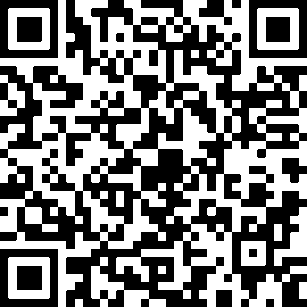 Составление, оформление сценария воспитательного мероприятияВоспитательные мероприятия, безусловно, являются эффективными формами педагогической работы. Поэтому владение технологией написания сценариев имеет важное значение для каждого педагога. Ведь, несмотря на обилие выходящих сегодня в периодической и специальной литературе материалов на самые различные темы, по-прежнему остается актуальным создание оригинальных, эксклюзивных сценариев, необходимых для работы. К тому же, владение навыками оформления и написания сценария – универсальная способность, которая поможет в составлении различных форм творческой деятельности: рефератов, отчетов и других аналитических материалов.Без преувеличения можно утверждать, что написание сценария – занятие непростое и требующее как природных способностей, так и знания некоторых правил и основных требований.          Так, при подготовке и проведении мероприятий, нужно помнить, что существуют определенные педагогические требования, которые необходимо соблюдать, чтобы достичь поставленных целей.         1.Мероприятие не самоцель, а средство воспитания, т.е. должно создавать цельность настроения, вызывать переживания, направленные на формирование определенных   установок.        2. Следует стремиться к вовлечению в действие широкого круга участников, чтобы каждый мог быть активен, проявить свои знания, способности и дарования. Идеальный вариант, когда все приглашенные могут принять    участие в мероприятии.        3. Мероприятие не должно быть перегружено и затянуто. Принцип: «игра должна закончиться чуть раньше, чем она надоест».       4. При проведении мероприятий нельзя ориентироваться на уже достигнутый уровень развития участников. Необходимо предусматривать и перспективу. Вместе с тем, нельзя ориентироваться и на завышенный уровень развития. Мы знаем, что когда что-то слишком просто – это неинтересно, когда очень сложно – тоже неинтересно. Излишняя простота и излишняя сложность ведут к отсутствию внимания и интереса, а значит, проведенная работа будет бесцельной.       5. Мероприятие должно быть захватывающим, что зависит от форм подачи материала, активности участников. Школьники младшего школьного возраста и подростки нуждаются в том, чтобы преподносимое им было интересно и занимательно. Чем красочнее и ярче подаваемый материал, тем сильнее будет его влияние. Не последнюю роль играет и принцип наглядности. Поэтому очень важно использовать не только живой язык, эмоциональный рассказ, метафоры, эпитеты, но и иллюстративный материал, музыку, видеоматериалы.6. Мероприятие не должно быть «мероприятием». Активное применение игровых и занимательных форм работы в библиотеке должно отличать их от школьного урока. Новые формы способствуют развитию творческой активности, интеллектуальных способностей.7. При подготовке массовых мероприятий необходимо учитывать возрастные и психологические особенности пользователей. Например, для младших школьников характерными особенностями являются стремление познавать мир в игре, быстрая утомляемость, неумение долго концентрировать внимание, повышенная эмоциональная возбудимость, желание соревноваться со сверстниками. Это должно определять и формы работы. Здесь же можно отметить, что работа с этой возрастной категорией является, пожалуй, наиболее важной и актуальной сегодня.Подготовка и проведение любого массового мероприятия включают несколько этапов.Подготовительный этап:- определение темы мероприятия, его названия, целевого назначения (обычно этот подэтап проходит при составлении плана работы);- составление программы (проекта) массового мероприятия;- формирование аудитории (предварительные беседы, обзоры, опросы и т.д.);- реклама массового мероприятия (подготовка афиши).Основной этап:- написание   сценария    массового   мероприятия; - проведение массового мероприятия.Заключительный этап:- оценка эффективности массового мероприятия;- учет массового мероприятия.Составление сценария занимает важное место при подготовке и проведении воспитательного мероприятия. Сценарий позволяет четко спланировать все этапы мероприятия и их логическую взаимосвязь, продумать методы и приемы достижения цели, предусмотреть ошибки и промахи.При разработке и составлении сценария рекомендуем использовать следующую схему:Название мероприятия. Форма мероприятия.Дата  и место проведения.Организаторы (кто проводит мероприятие).Основная цель.Оформление и наглядность.Оборудование и технические средства.Декорации. Реквизит. Атрибуты.Ход (структура) мероприятия.Челлендж-partyАвтор: Асташов А.В.-педагог дополнительного образованияПояснительная записка 	Челлендж — что это такое? Определение, значение, перевод.Челлендж (ударение на первую «е») это модное английское слово, которое можно перевести как «вызов», но не в смысле «входящий вызов» или «вызов родителей в школу», а в контексте словосочетания «бросить вызов», то есть по-русски «развести на слабо». По-английски это слово пишется так: Challenge.  В русском языке слово «челлендж» сегодня чаще всего означает какое-нибудь сложное задание.Совершенно новая программа "Челлендж-пати" для тех ребят, кто уже "не играет с аниматорами и всё видел.""Челлендж-пати" подойдёт детям любителям ю-туба, подписок на блогеров, крутых фото по типу "зацени... а ты так можешь?", а также всем любопытным и интеллектуальным. Сценарий такой программы состоит из логических заданий, конкурсов на знание современной музыки, конкурсов "на слабо" и, конечно же, командной работы! На протяжении всей программы команды зарабатывают баллы, и только дружная команда может победить, ведь кто-то силён в музыке, а кто-то в логике и только вместе ребята могут собрать максимальное количество баллов.Конкурсно-развлекательная программа «Челлендж-party»Название мероприятия - «Челлендж-party».Форма мероприятия- конкурсно-развлекательная программа.Дата и место проведения- летний лагерь.Организаторы (кто проводит мероприятие) - воспитатели.Цель- организация содержательного досуга детей, находящихся в лагере.Оформление и наглядность- видеоролики, презентация.Оборудование и технические средства- музыкальная аппаратура, проектор.Декорации, реквизит, атрибуты- столы, реквизит для конкурсов.Ход (структура) мероприятияВыходит ведущий, снимает челендж.Ведущий: Всем привет! Вызов принят и сегодня мы будем снимать «кукуруза дрил челендж»!ШуруповертВедущий: Ого, столько народу. Что, тоже хотите кукурузы? Ведущий: И вы хотите попробовать? И вы? Все хотят поучаствовать в челенджах? Не слышу?Ведущий: Ну чего же мы ждем!  Давайте скорее начинать челендж пати!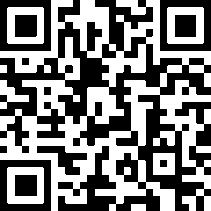 Свет –заставка Ведущий: Каждый из нас хоть раз в жизни пробовал или хотя бы видел челендж с пластиковой бутылкой из-под «Кока-колы», все уже натренировались и легко управляют этим сосудом! Мы же предлагаем вам повторить популярный челендж только с другим предметом! Внимание на экран.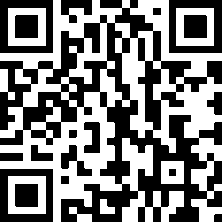 Видео №1. «Конус» челендж. Ведущий: Приглашаем по 2 человека из каждой команды.Ведущий: Смысл трюка заключается в том, чтобы конус сделал невероятное сальто и встал вертикально на свое основание. Все участники начинают одновременно. Два последних участника не выполнивших челендж выбывают.Ведущий: А мы напоминаем, что оранжевый конус предоставлен нам Зональным центром по профилактике детского дорожно-транспортного травматизма «ЛБ».  А точнее, не предоставлен, а взят в аренду с таксой минута аплодисментов за неудачный бросок.ВыполнениеВедущий: А следующий челендж требует большой смелости у своих участников. Приглашаем по 2 человека от каждой команды. Видео №2. «Мейкап» челендж. 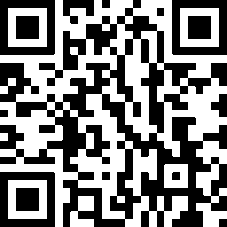 Ведущий: Как вы уже поняли, вам придется повторить этот челендж. В течение 3 минут, вы, без зеркала должны нанести на себя макияж: накрасить ресницы, губы, припудрить щеки и так далее. А затем презентовать название свой мэйк, рассказав, где и когда его можно использовать. Ведущий: Засекаем время! 3,2,1 начали!ВыполнениеВедущий: Оглушительные аплодисменты красивым людям!Ведущий: Такаши, Токио, Точка суши, Суши Грей и другие рестораны и кафе приглашают отведать нас суши и ролы. Но мы всегда сталкиваемся с выбором есть вилкой или палочками. Сегодня выбора у вас не будет - только палочки. Попрошу на сцену по 2 человека из каждой команды.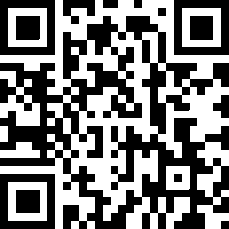 Видео №3. «Япония» челендж. Ведущий: Ваша задача переложить предметы с одной тарелки на другую, используя только палочки. Пользоваться руками нельзя, даже если предмет упал на пол. Ведущий: Участники готовы? Поехали!ВыполнениеВедущий: Спасибо, милым япошкам, которые согласились принять участие в этом челлендже. А мы продолжаем! Ведущий: С раннего детства мы что-то строили: башни из кубиков, крепости из конструктора Lego, башни из песка и карточные домики. Следующий челендж для тех, кто планирует связать свою жизнь с архитектурой. Мы ждем здесь двух человек от каждой команды.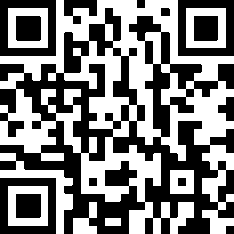 Видео №4. «Слепой архитектор» челендж. Ведущий: С завязанными глазами, с помощью обычных пластиковых стаканчиков вам необходимо выстроить пирамиду. 2 последних участника выбывают.Ведущий: Задание понятно? Тогда даем старт челленджу «Слепой архитектор».ВыполнениеВедущий: Челлендж на лучший небоскреб из стаканчиков окончен. Победитель _____________________. Ура!Ведущий: Ну что ж, пришло время перейти к 5 челенджу. Сейчас мы проверим вашу ловкость, скорость и сноровку. Снова приветствуем двух представителей от каждой команды.Видео №5. «Бум» челендж. 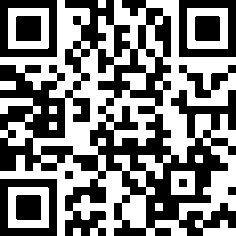 Ведущий: К ноге каждого игрока привязываются воздушные шарики, достаточно туго надутые. Задача каждого игрока - по команде ведущего лопнуть шарики оппонентов, наступив на него. Выигрывает тот, чей шарик остался целым.Ведущий: Участники, у вас есть возможность отказаться, если кто-то боится громкого убийства воздушных шариков.Ведущий: Нет таких? Тогда поехали!ВыполнениеВедущий: Поблагодарим наших смелых убийц воздушных шаров. Ведущий: А для следующего челенджа нам нужны те, кто уж очень любит побаловать себя на завтрак яичницей. Ждем двух представителей от каждого отряда. 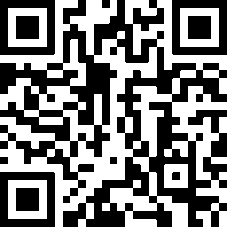 Видео №6. Кукареку Challenge. Ведущий: В этом состязании участники должны за короткий промежуток времени собрать конструкцию из картона, бумаги, соломы или любых других материалов, а затем положить внутрь ее сырое яйцо. После этого конструкция бросается на землю. Выигрывает тот, чье яйцо не разобьется.Ведущий: Совсем вылетело из головы. Победитель этого челенджа в знак подтверждения свое профессионализма просто обязан прокричать на весь «Пластилин» «Кукарекууууу».Ведущий: Участники, на исходную! И мы начинаем челлендж!ВыполнениеВедущий: Итак, участники профильного лагеря для одаренных детей «Пластилин», вашему вниманию победная песня участников челленджа «Кукареку».Песня «Кукареку»Ведущий: Аплодисменты! Ведущий: Друзья, переходим к заключительному челенджу нашего вечера. Для него мы приглашаем по 1 человеку от каждого отряда.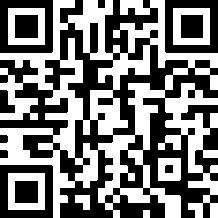 Видео №7. Tik Tak Challenge. Ведущий: Каждый участник надевает на себя шлем «Чигоракской реальности», к которому прикреплены по 2 упаковки драже «Тик-так». Задача участников с помощью движений головой вытряхнуть содержимое коробочек наружу.Ведущий: Производим экипировку участников. Подготовка к челленджу завершена. Приступаем на счет три. Все вместе! Раз, два, три! Поехали!ВыполнениеВедущий: У нас есть победитель. Это _______________.Ведущий: А это был последний челлендж. Подурачились на славу, как говорится. Ведущий: Продолжаем веселиться на дискотеке.«Welcome to ЮИД».Автор: Асташов А.В.-педагог организатор.Пояснительная записка«Welcome to ЮИД» - увлекательная игра-детектив на знакомство с историей ЮИДовского движения и деятельности детско- юношеской общественной организации по пропаганде безопасности дорожного движения «Перекресток».Самым действенным методом доведения до детей информации и правил является игра, в которой они сами участвуют. У детей очень хорошо развито воображение, и только яркие моменты оставляют в их памяти нужные знания. В ходе нашей игры, участники получают интересную, важную информацию и выполняют творческие и интеллектуальные задания. Увлекаясь игрой «Welcome to ЮИД», дети усваивают основные знания по истории ЮИДовского движения и деятельности организации «Перекресток».Сценарий игры-детектива «Welcome to ЮИД».Название мероприятия - «Welcome to ЮИД».Форма мероприятия- игра-детектив.Дата и место проведения- открытая площадка.Организаторы (кто проводит мероприятие) – МБУДО БЦВР БГО.Цель- организация содержательного досуга детей и знакомство с деятельностью ДЮОО «Перекресток» и историей ЮИД.Оформление и наглядность- презентация.Оборудование и технические средства- музыкальная аппаратура, проектор.Декорации. Реквизит. Атрибуты- столы, реквизит для станций, «Лаборатория безопасности».Ход (структура) мероприятияФон ведущимВедущий: Добрый день, дорогие друзья!Мы рады приветствовать вас на нашей игре «Welcome to ЮИД».Фон ведущимВедущий: С  в Борисоглебском городском округе. существуют школьные детские объединения юных инспекторов движения, которые помогают формировать у детей знания, умения и навыки безопасного поведения на дорогах.Визг тормозов, появляется БУРУНДУК.Бурундук: Спасите! Помогите! Что это все такое? Столько машин! Асфальт, таблички какие –то!  У нас в лесу такого нет!Ведущий: Привет, бурундук! Так это проезжая часть, дорожные знаки и разметка. У вас в лесу и правилам дорожного движения не учат что-ли?Бурундук: Нет! А что это? И где можно научиться? Ведущий: Вот про это я как раз и рассказываю! В Борисоглебском городском округе существует Детско-юношеская общественная организация по пропаганде безопасности дорожного движения. Называется она «ПЕРЕКРЕСТОК». Там и обучают ребят правим поведения на дороге.  Вся информация об организации находится вот в этом чемоданчике. Сейчас мы его откроем и узнаем о «Перекрестке» все, все, всё.Открывают чемодан, он пустой! Звук та та та там!Ведущий: Так, а где содержимое? Ребята, вы не брали? Дети отвечают «НЕТ»Бурундук: Как же я теперь выучу правила? Что такое этот ваш «перекресток»? Ведущий: Не переживай, мы найдем все пропавшие материалы, а ребята нам в этом помогут. Заодно и сами узнают, что же такое Детско-юношеская общественная организация «ПЕРЕКРЕСТОК». Ведущий: Каждый отряд получил на регистрации следственное дело (Приложение 1). Это маршрут вашего расследования. Проходить все нужно строго по порядку. Закончив работу, встретимся здесь, и посмотрим кто собрал больше материалов в наш чемоданчик!Ведущий: Ну что, сможете вернуть всю информацию о нашей организации и помочь бурундуку выучить ПДД? Тогда в путь!Прохождение станций (Приложение 2) ФонВедущий: Итак, ребята, все вернулись?ДАВедущий:: Я вижу, что каждый отряд хорошо провел свое расследование и отыскал потерянную информацию о нашей организации.Бурундук: Это получается я теперь выучу все правила? Ура!Ведущий: Спасибо ребята за помощь. Нам с вами предстоит немало дел. Задачи перед нами стоят серьезные! Но, работая все вместе, мы справимся.Бурундук: Ребята, мне так здесь понравилось, что я решил остаться.  Можно? Выучу все -все правила и буду вместе с вами работать над безопасностью дорожного движения в Борисоглебском городском округе. Ура!Ведущий: На этом наше расследование завершено! Увидимся на других мероприятиях Детско-юношеской общественно организации «ПЕРЕКРЕСТОК». Бурундук: До новых встреч, друзья!Гимн Перекрестка.Приложение 1МУНИЦИПАЛЬНОЕ БЮДЖЕТНОЕ УЧРЕЖДЕНИЕ ДОПОЛНИТЕЛЬНОГО ОБРАЗОВАНИЯБОРИСОГЛЕБСКИЙ ЦЕНТР ВНЕШКОЛЬНОЙ РАБОТЫБОРИСОГЛЕБСКОГО ГОРОДСКОГО ОКРУГАИгра –детектив«Welcome to ЮИД». 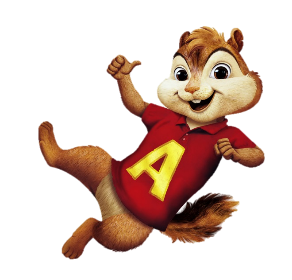 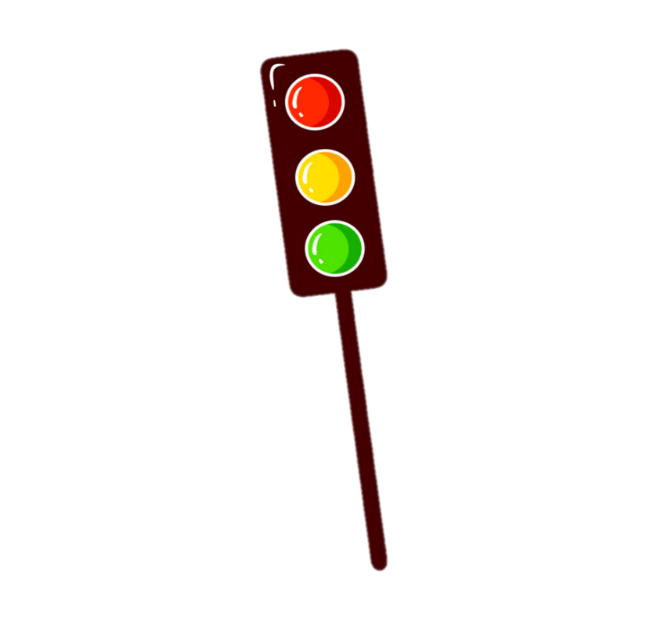 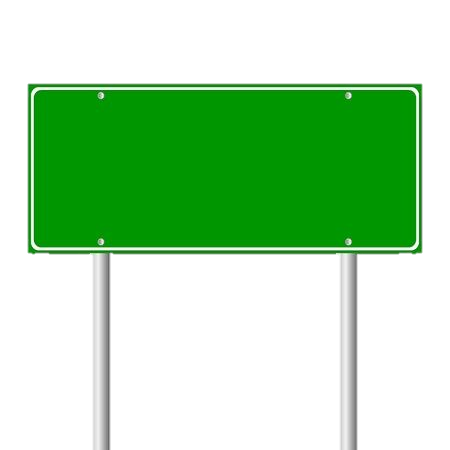 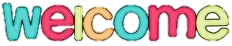 Борисоглебск 2019г.Порядок расследования дела.Приложение 2«Пункты расследования дела»«Караоке вечеринка»Пояснительная записка.Караоке уже само по себе является великолепным развлечением, позволяющим разнообразить проведение досуга у детей разного возраста. Однако придумав и организовав несколько конкурсов для караоке можно создать яркое и запоминающееся мероприятие. Мы предлагаем вашему вниманию сценарий «Караоке вечеринки» подходящий для детей отдыхающих в летних оздоровительных лагерях. Данное мероприятие представляет собой развлекательную конкурсную программу для детей и подростков, которые могут проявить свои творческие способности, исполняя песни, создавая пародии на известных исполнителей эстрады, участвуя в инсценировках, импровизациях. Направлено на создание условий для раскрытия творческого потенциала воспитанников, формирование культуры проведения досуга, а также, создание праздничного настроения в детском коллективе. Сценарий конкурсно-развлекательной программы «Караоке вечеринка»Название мероприятия - «Караоке вечеринка».Форма мероприятия- конкурсно-развлекательная программа.Дата и место проведения- летний лагерь.Организаторы (кто проводит мероприятие) - воспитатели.Цель- организация содержательного досуга детей, находящихся в лагере.Оформление и наглядность- видеоролики, презентация.Оборудование и технические средства- музыкальная аппаратура, проектор.Декорации. Реквизит. Атрибуты- столы, реквизит для конкурсов.Ход (структура) мероприятияЗАСТАВКАВедущий: Добрый вечер, друзья! Все вы великолепно поете в душе и перед зеркалом, когда никто не видит, но сегодня ваши песни услышат даже в Борисоглебске!Ведущий: Сегодня 11 августа, 20часов 4 минуты по московскому времени, это лагерь «Дружба»! Это караоке вечеринка! И мы начинаем!ЗАБИВКАВедущий: Виктория, посмотрите по сторонам, можете пропеть о том, что видите?Ведущий: Ляля ля ля лес сосны люди и песок(поет).Ведущий: Сложновато, да? Но кто сказал, что мы боимся трудностей! Первый тур нашей вечеринки – «Что вижу-то пою!»Ведущий: На экране будут появляется картинка. Команде нужно угадать песню, зашифрованную на ней. Как только готов ответ, команда поет хором свое название.8-10 картинок, в зависимости от количества команд.Отгадывают песни!Ведущий: А мы переходим ко 2 конкурсу нашей программы, и это «слышу голос из прекрасного далека»! «Слышу голос из прекрасного далека»!Ведущий: каждая команда будет слышать, как компьютерный голос читает слова известных песен, да поет он точно не очень! Задача каждого отряда отгадать какую песню читает загадочный голос и спеть ее!УлыбайсяКоньНа большом воздушном шареКукушкаЗвенит январская вьюгаЛифтТуманыКруче всехМедлячокПчеловодВедущий: А пока весь Чигорак наслаждается нашим сладкоголосым пением, мы переходим к следующему конкурсу - «Песенные перевертыши». Мы взяли припевы из песен и прокрутили их в обратной перемотке. Эти записи вам и придется угадать и конечно пропеть песню всем отрядом!Мокрые кросыБатарейка Наше летоЖить в кайфРайоны кварталыЛюби меня любиМаршруткаНезабудка На десертМладший лейтенант4 конкурс вы поете великолепно!Ведущий: Голос для певца – вещь необходимая, а для красивого пения необходимо иметь здоровые, сильные легкие. Заключительный тур– «Вы орете великолепно». ЗАБИВКА Ведущий: Приглашаются по 1человеку из команды.Ведущий: а на этой замечательной песне наша караоке вечеринка подошла к концу, но сейчас у нас будет наша долгожданная дискотека.«АРТ КОД»Пояснительная записка.«АРТ КОД» - увлекательная, инновационная игра в формате квеста, с использованием QR-кодов. Аббревиатура QR (quick response) в переводе с английского означает “быстрый отклик”. Это двухмерный штрих-код (матричный код), который разработала японская компания “Denso Wave” в 1994 году. Он позволяет в одном небольшом квадрате поместить 2953 байта информации, то есть 7089 цифр или 4296 букв (около 1-2 страниц текста в формате А4), 1817 иероглифов.Отметим, что основное достоинство QR- кода — это быстрое распознание сканирующим устройством закодированной информации. Для современного ребенка в условиях техногенной среды базовым навыком становиться навык использования цифровых технологий, как в повседневной жизни, так и в стенах образовательных учреждений.Цель игры «АРТ КОД» - найти пароль и открыть кейс с геном творчества.Каждая команда получает гаджет с функцией сканирования кода и отправляется в путь. Считывая QR-код, получает подсказку, куда двигаться дальше. Пройдя весь маршрут и выполнив задания на этапах, каждая из команд получает по 1 цифре пароля, соединив которые они смогут открыть кейс и победить в игре.Одной из главных задач игры является сплочение коллектива, его совместная работа в рамках квеста. Сценарий игры-квеста «Арт Код»Название мероприятия - «АРТ КОД».Форма мероприятия- квест.Дата и место проведения- летний лагерь.Организаторы (кто проводит мероприятие) - воспитатели.Цель- организация содержательного досуга детей, находящихся в лагере.Оформление и наглядность- видеоролики, презентация.Оборудование и технические средства- музыкальная аппаратура, проектор.Декорации. Реквизит. Атрибуты- столы, реквизит для станций, смартфоны.Ход (структура) мероприятияЭстрада представляет собой лабораторию научного технологического комплекса по разработке новых технологий «Сколково». Двое ученых усердно что-то изобретают.Ученый 1: Еще чуть -чуть и у нас получится! Осталось только добавить перманганат хлоргидрат амоний оксида ртути и мы создадим …… ген творчества!Ученый 2: Мы подарим этот ген всем людям на планете и даже самые скучные индивиды начнут творить.Ученый 1: Итак, начинаем обратный отсчет до появления величайшего в мире изобретения: 3 ….  2 … 1…. 0. (звук волшебства).Ученый 2: Да, у нас получилось, давай же скорее проверим наш ген на ком-нибудь.ВидеоПолина Гагарина-хорошо поет.Пелагея-хорошо поет.Бузова - плохо поет.Ученый 1: Вот на ней и проверим! (Садится за ноутбук) Пишем Ольга Бузова и вводим ген творчества! И вуаля.Видео Бузова хорошо поет.Ученый 2: Скорее нужно представить наш научный прорыв всему миру!Ученый 1: Закрываем ген в контейнер. И отправляемся в путь.Взрыв, контейнер падает.Ученый 1: Что произошло? (пауза) Опять остатки химикатов взорвались, открывай коробку, нужно проверить цело ли наше открытие!Ученый 2: Пароль…. Пароль….Ученый 1: Что пароль? Вводи скорее пароль.Ученый 2: Взрыв так сильно напугал меня, что я забыла пароль!Ученый 1: Всё. Всё. Всё пропало. Ученый 2: Эврика!Ученый 1: Вспомнила?Ученый 2: Да нет. Эврика, Эврика Леонидовна всегда нам говорила: «Придумал пароль- закодируй и разошли друзьям». Я так и сделала, только как мы к ним попадем если нам из лаборатории выходить нельзя?!да и порядок тут навести надо.Ученый 1: Так юные аспиранты нам и помогут. Правда же?Ученый 2: Вам, ребята, нужно будет посетить наших товарищей. У них закодированные части нашего пароля. Лишь пройдя весь путь вы сможете сложить код и мы вместе откроем контейнер с геном творчества, который в миг станет доступен человечеству.Ученый 1: Каждый отряд получает проводника и гаджет, на случай секретных переговоров. Первые подсказки ждут вас на столе под номерами ваших отрядов.Ученый 2: Счастливого пути и возвращайтесь с паролем.Текст для кодов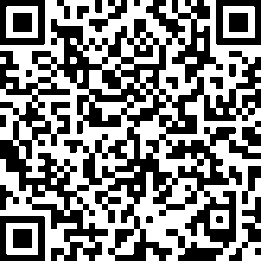 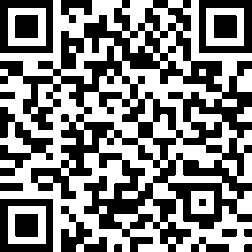 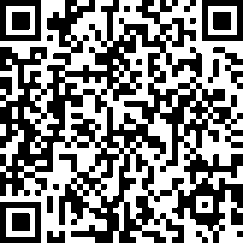 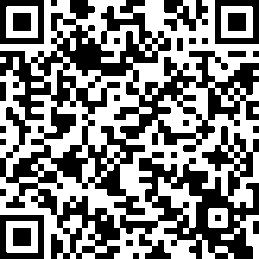 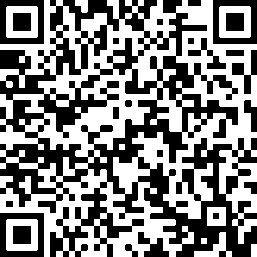 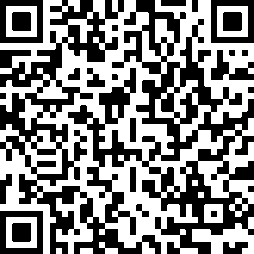 Задания для станций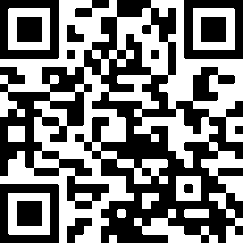 Все отряды собрались на эстрадеУченый 1: Быстрее, быстрее все сюда.На экране таймер 5 минутУченый 2: если мы за оставшиеся 5 минут не откроем контейнер, ген творчества потеряет свои качества и работу придется начать с начала.Ученый 1: Все принесли коды???...........Скорее давайте попробуем взломать пароль!Вскрывают контейнерУченый 1: Да, у вас получилось! Ген творчества - это «Пластилин»! И мы в благодарность за вашу помощь, дарим часть этого гена вам!Ученый 2: Вы должны разделить его между собой на равные части и создать единую творческую бомбу, которая своей взрывной волной накроет весь мир. Делят пластилинУченый 1: Ребята, сегодня середина нашей смены, и именно сейчас мы выходим на финишную прямую, итогом которой станет финальный концерт. Это будет сложный, но интересный путь.Ученый 2: Предлагаем вам в знак готовности пройти его вместе, прилепить частички гена творчества к нашей творческой бомбе под названием финальный концерт Пластилина.Лепят слово БОМБАУченый 1: А теперь нам нужно хорошенько отдохнуть и в этом нам поможет веселая дискотека.Театральная постановка «Золотая рыбка»Пояснительная запискаТворческая деятельность является неотъемлемой частью воспитательной работы педагога с детьми. В повседневной жизни основное развитие творческих способностей происходит через игру. В каком-то смысле игра – это почва, питательный раствор для проявления детского творчества. В спонтанных детских играх, не обусловленных четкими правилами, наиболее полно проявляется детское воображение, их предрасположенность к рисованию или танцам, к пению или театральному искусству.Целью театральной постановки «Золотая рыбка» - создание условий для развития творческой активности детей, сплочение коллектива и их приобщение к театрализованной деятельности.Театральная постановка, мини- мюзикл «Золотая рыбка»По мотивам одноименной сказки А.С. Пушкина.Название мероприятия - «Золотая рыбка».Форма мероприятия- театральная постановка.Дата и место проведения- летний лагерь.Организаторы (кто проводит мероприятие) - воспитатели.Цель- организация содержательного досуга детей, находящихся в лагере.Оформление и наглядность- презентация, декорации.Оборудование и технические средства- музыкальная аппаратура, проектор.Декорации. Реквизит. Атрибуты- реквизит, костюмы, декорации.Ход (структура) мероприятия1.музыка Сказка началоКонферансье. Там за славным Чигораком,Где Сосновый бор шумит.Всем на лавочках зевакам.Видеть сказку предстоит.Нам она знакома с детства,Но сюжет чуть-чуть другой.Мы покажем вам про встречу,Деда с рыбой золотой.2.Музыка Максим Фадеев и Наргиз «Мы вдвоем»Старик.Нас можете считать сумасшедшими,Что мы живем так давно в ветхой землянке.На море неводом рыбу я ловлю,Для своей бабушки -крестьянки.Старуха.
А я уже давно пряжу здесь пряду,Чтоб носки в зиму связать своему деду.
Вот так из года в год 30 лет живем.Эй дед, что у нас к обеду?Вместе
Мы вдвоем, 30 лет уже у моря живем,И под жарким солнцем и под дождем вдвоем.
Все на свете вместе переживем, ловить рыбу на обед мы пойдемМы вдвоем…3. Фон Русский -народныйСтаруха.Нет, иди рыбачить сам.Держи невод, море там(показывает).Старик.Ладно, и один схожу,Хоть на море погляжу.4.Музыка Л. Агутин «3 желания»5.Шум моряСтарик.Ща, половим рыбку мы (закидывает невод)Эх, поймал опять травы.Может ловится вон там (закидывает невод)Здесь лишь тины килограмм.Кину невод наугад! (закидывает невод)Ух ты, рыба, как я рад!6.Танец «Старик и Рыбка».7.Шум моря.Рыбка.Послушай, рыбак, отпусти меня в море,И в жизни не будешь встречать уже горя.
Проси о достойной и щедрой награде,
Проси о рубинах, алмазах и злате.
На дне океана, в пучинах бездонных,
Таких безделушек разбросаны тонны.Старик.Не нужен мне откуп, плыви золотая.Надеюсь поймается рыба другая.8. Музыка Л. Агутин «3 желания»9. Фон Русский -народныйСтарик.Сегодня поймал было рыбку златую,
Награду сулила мне ну вот такую(показывает)
Чтоб в воду ее просто я опустил;
Я сжалился и просто так отпустил.Старуха.Х. Не подумал он значит о скрабе.Ни про щипчики мне для бровей:Заказал бы хотя бы той жабеТы корыто для нас поновей.Попросил бы машину, квартиру.Яхту, остров и сам был бы рад.А совсем уж для полного счастья.Для меня депутатский мандат.10.Песня Старухи под «Дольче Габана».Мне уж 78, я в землянке живу,Старик с рыбалки приносит лишь морскую траву.А я хочу жить богато -хочу в роскоши жить.И только рыбка может все желанья воплотить.	Нужен дом в Подмосковье, и дача в Крыму.И сундук бриллиантов для себя я возьму.И за кучу денег клуб футбольный купить.Ну об этом обо всем нужно рыбу попросить.Чтоб носила я только Дольче Габана.И на ужин ходила лишь в рестораны.Иди простофиля, все проси у рыбки.Чтоб с лица с моего не сходила улыбка. 11.Шум моря.Старик.Эй рыбка, спасай, старуха браниться.Желает корыто и дом за границей.Рыбка. (перебивает)Спокойно, без паники, сделаю дело.А ты до старухи ступай себе смело.12.Музыка волшебства13. Фон Русский -народныйСтарик.Теперь твои все воплотились мечты?Старуха.Конечно (пауза), давай воротись к рыбке ты.Ведь нету еще государственной службы!Хочу быть директором лагеря Дружба! 14.Звук грома15.Шум моряСтарик.Рыбка, рыбка…….Рыбка.Приветствую снова, к душе ли наградаИль может еще чего тебе надо.Старик.Сдурела старуха и хочет госслужбы.Желает она стать начальником Дружбы.Рыбка.Чего? Да, совсем ошалела кума.Директором Дружбы хочу быть сама.А бабку твою за наглость такуюОтправлю я жить в землянку былую!16.Танец хоровод17.Шум моряСтарик.
Вот и все опять сначала. 
Всё богатства было мало. 
Чтоб уху теперь сварить 
Снова рыбу мне ловить 

Раз закину невод в воду. 
Рыба. Ах опять забрал свободу.Хочешь денег хочешь злата!Старик.То, что есть- тому и рад!Лучше сдам тебя ломбард!18.Сказка конецКонферансье.
Ну, а суть сего примера!Жадность все таки порок!И во всем должна быть мера!
Что с верх нормы- То не в прок.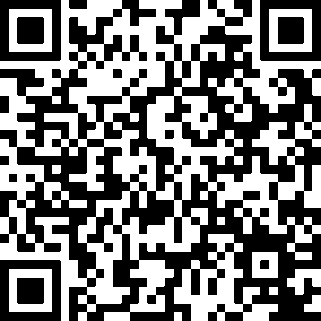 Сценарии занятий ЗЦ «Лаборатория безопасности»Сценарий проведения занятия с детьми 5-8 лет по теме «Пассажир»Этап	I.	Повторение	и	ознакомление	с	условиями проведения занятияЗдравствуйте, ребята! Я знаю, что вы тщательно готовились, чтобы мы сегодня хорошо поиграли! Вы запомнили главные правила, которые нужно соблюдать? (Дети отвечают.)Хорошо, тогда сейчас мы проверим, кто был внимательнее всех на прошлом занятии. Для этого давайте ответим на несколько вопросов:Как называется человек, находящийся в машине, но не являющийся водителем?Ответ: пассажир.Как должен вести себя пассажир в маршрутном ТС?Ответ: нельзя отвлекать водителя разговорами, пытаться открывать двери, нужно быть пристёгнутым ремнями безопасности, если это предусмотрено видом транспорта. А также быть вежливым и уступать сидячие места людям пожилого возраста.Обязательно ли дожидаться полной остановки транспорта, чтобы из него выйти или войти?Ответ: обязательно.Могут ли дети сидеть в легковом автомобиле рядом с водителем во время поездки?Ответ: не могут до 12 лет.Место ожидания автобуса.Ответ: остановка.С какой стороны нужно обходить автобус?Ответ: Дождаться отъезда автобуса и воспользовавшись пешеходным переходом перейти улицу.Этап II. ИграМолодцы ребята. Всё запомнили. А теперь мы с вами будем играть. Для начала нам нужно выбрать «водителя автобуса». Остальные будут пассажирами. Дети определяются.Задача: на макете организованной остановки детям предлагается смоделировать поведение при ожидании автобуса. На специально обозначенном участке ставится знак «Автобусная остановка (ПДД 5.16)». Для практического занятия необходим подвижный макет «автобус».«Водитель автобуса» должен по команде, прикатить макет автобуса к остановке.Остальные дети собираются в отведённом месте на остановке.Педагог: Ребята, нам необходим автобус маршрута № (называет любой номер). А вот, кстати, едет автобус. Скажите, он идёт по нашему маршруту? (Дети обращают внимание на номер автобуса.)Дети отвечают в зависимости от увиденного номера (педагог подсказывает, если это необходимо).Педагог: А если автобус едет ещё далеко, что вы будете делать, чтобы узнать номер маршрута? Может нам нужно выбежать на проезжую часть и посмотреть?Дети отвечают. Педагог ещё раз делает акцент на необходимости дождаться автобуса и ни в коем случае не выбегать на проезжую часть.Педагог: А ещё в некоторых городах на остановках есть электронное табло, указывающее на время прибытия автобуса, троллейбуса или трамвая. Оно выглядит вот так (педагог демонстрирует макет табло, на котором время прибытия 1 Педагог: Так же можно узнать расписание и интервалы движения на стационарных маршрутных картах (табличках) (демонстрирует), на которых написан интервал времени, через который ходят автобусы этого маршрута. И если автобус уехал, то можно посчитать, через сколько придёт следующий.Не бегите за уезжающим автобусом! Автобус может забирать людей лишь на остановке. И если уже отъехал с остановки, то не остановится. А вы при этом с большей вероятностью можете упасть и пораниться, не заметив, например, яму на дороге.маршрута автобуса – 1 мин).А ведь бывает так, что автобус уже приехал на остановку, а вы находитесь с другой стороны дороги. Как быть в такой ситуации? Ведь пешеходный переход может быть далеко? (Провокация к неправильным действиям.)(Дети отвечают.)Единственным правильным решением будет осмотреться и найти пешеходный переход.А если его нет? Как перейти дорогу, если поблизости транспорт или он загораживает обзор?(Дети отвечают.)Ну вот и подъезжает наш автобус (Подвижный макет прибывает на остановку.)Дети, скажите, через какую дверь можно входить в автобус?(Дети отвечают.) (Условие региона)Правильно: через переднюю. А если все пассажиры сразу попробуют зайти через эту дверь, они быстрее войдут? Давайте попробуем все зайти в автобус одновременно, а потом – по очереди. (Засекается время и сравнивается.) Ну что, смогли мы быстрее попасть в автобус? Конечно же, нет. Поэтому при посадке в автобус не стоит спешить, ведь он дождётся всех пассажиров. Когда вы зашли в автобус, надо оплатить проезд. Кто знает, как это сделать?(Дети отвечают.)Приобрести заранее на остановке, у кондуктора.А если билета с собой не оказалось, можно приобрести его у водителя. (Можно провести игру,  предварительно  вручив  билеты   «водителю автобуса».)Только на остановках, желательно без сдачи.Проходите дальше по салону автобуса и занимайте свободные места. Не забывайте уступать старшим!(Дети друг за другом входят и выходят из автобуса.)Этап III. ЗавершающийПедагог хвалит всех детей, даёт им позитивную установку на соблюдения правил безопасного поведения пассажиров, благодарит за игру и рекомендует делиться полученными знаниями с родителями и друзьями.По окончанию можно сделать групповое фото участников на фоне макета.Сценарий проведения занятия с детьми 5-8 лет по теме «Пешеход»   Этап I. Повторение и ознакомление с условиями проведения практической части.Здравствуйте, ребята! Я знаю, что вы тщательно готовились, чтобы мы сегодня с вами хорошо поиграли! Вы запомнили главные правила, которые нужно соблюдать на дороге?Для того чтобы начать игру нам необходимо разделиться на 2 команды.Но прежде чем разделиться на команды, я предлагаю повторить те правила, которые мы с вами изучили.Все согласны?  дети отвечаютХорошо, тогда мы начинаем:Правила дорожного движения нужно знать только водителям, а пешеходам они совершенно ни к чему, правильно?Ответ: Нет, не правильно! Пешеход – это такой же участник движения. Поэтому правила он должен знать очень хорошо.Все знают, что «красный свет – дороги нет», а на зелёный сигнал светофора можно начинать движение. А вот что делать пешеходу на жёлтый свет?Ответ: На жёлтый сигнал светофора движение запрещено. Нужно дождаться зелёного света!Зелёный свет светофора мигает – наверное, приглашает не робеть и поскорее переходить дорогу.Ответ: Нет. Мигающий зелёный – это предупреждение о том, что через несколько секунд сигнал светофора поменяется. Начинать переход улицы на мигающий.На светофоре зелёный свет – можно идти смело, никаких машин на нашем пути не будет! Так ли это?Ответ: Нет. Сначала надо убедиться,  что  машины  остановились.Внимательно посмотреть по сторонам и тогда идти.А как же нам перейти дорогу, если нет светофора?Ответ: Дорогу можно переходить только на перекрёстке и по пешеходному переходу, убедившись, что машин нет или они очень далеко.Что нужно сделать, прежде чем переходить улицу?Ответ: Посмотреть налево, затем направо и снова налево, убедиться, что близко нет машин или они все остановились, и начать движение. Дойдя до середины улицы, нужно посмотреть направо и, убедившись в отсутствии машин, закончить переход.Мы на середине проезжей части и вдруг справа увидели приближающуюся машину. Что лучше сделать: как можно быстрее перебежать дорогу или вернуться назад?Ответ: Ни то, ни другое. Нужно остановиться на разделительной линии.Дорогу переходить нужно как можно быстрее, лучше – бегом. Правильно?Ответ: Нет! Дорогу переходить нужно спокойно и внимательно, не задерживаясь, но ни в коем случае не перебегать её!Нам нужно перейти дорогу, а у обочины стоит машина. Что делать?Ответ: Не переходить дорогу в этом месте, потому что из-за стоящей машины можно не увидеть другую, которая едет.Мы опаздываем в детский сад, а к автобусной остановке как раз подъезжает наш автобус. Осталось только перебежать дорогу – успеем! Верно?Ответ: Ни в коем случае! Всё внимание должно сосредоточиться на переходе дороги – по правилам и в положенном месте, а автобус подойдёт следующий.Пешеходы должны идти по тротуару. А если тротуара нет? Где и как именно должны двигаться пешеходы?Ответ: По обочине дороги навстречу движущемуся транспорту.Как можно (и нужно) сделать себя более заметным для водителей в тёмное и сумеречное время суток и тем самым обеспечить большую безопасность?Ответ: Воспользоваться светоотражающими наклейками и нашивками, прикрепив их на одежду и портфель.У самой дороги находится горка, зимой с неё, наверное, здорово кататься. Проверим?Ответ: Ни в коем случае! Кататься на санках, лыжах, коньках на улице и рядом с проезжей частью нельзя! Так же, как и играть в мячА где кататься можно или играть в мяч?Ответ: Во дворах и в специально оборудованных местах. (рекомендация для педагога: количество вопросов можно значительно сократить в зависимости от активности детей и ситуации)Молодцы! Теперь мы точно знаем, что вы готовы к игре. (Педагог называет капитанов команд его помощников.) А теперь мы придумываем название команд, связанное с правилами дорожного движения.(2 минуты) Команды готовы играть?Наша игра будет проходить в 3 этапа: Академия пешеходных наук.Аллея дорожных знаков.Ярче солнца.Итак, 1 команда должна будет нам сейчас показать, что должен сделать водитель при подъезде к пешеходному переходу. Вторая команда покажет нам, как безопасно перейти по пешеходному переходу со светофором и без, а также – в каких местах можно или нельзя переходить дорогу.Итак, начинаем!Этап II. Игра. Академия пешеходных наук.Ситуация 1. Перед нами перекрёсток. Сейчас светофор работает.Капитану 1команды необходимо показать, как должен действовать водитель, чтобы вовремя, а главное – безопасно остановиться на перекрёстке. Где автомобиль должен это сделать и как надо будет начать движение после того, как загорится разрешающий сигнал светофора.2 команда в это время готовится к переходу и покажет, как надо безопасно переходить дорогу.Ситуация 2. Переход дороги на разрешающий сигнал светофора в присутствии автомобилей.Педагог просит Команду 2 продемонстрировать действия водителя при приближении к пересечению с регулируемым пешеходным переходом. Некоторые «водители» сознательно допускают ошибки. Инспектора должны их увидеть и отметить, правильных «водителей» похвалить.В это же время Команда 1 начинает переходить дорогу по пешеходному переходу, с учётом сигнала светофора. Ситуация 3. Переход дороги по нерегулируемому пешеходному переходу с ограниченной видимостью.Часть ребят из Команды 1 изображают стоящий автомобиль, вторая часть изображает двигающиеся автомобили, в том числе навстречу друг другу.Дети из Команды 2 начинают переходить дорогу по пешеходному переходу с учётом ограниченной видимости. Педагог напоминает понятие «опасная ситуация», моделирует некоторые варианты с помощью детей и ещё раз вместе с детьми повторяет правильные действия.Аллея дорожных знаков.Итак, вы находитесь перед аллеей дорожных знаков. Сейчас я буду называть знак, а вы должны подойти к нему и рассказать где он стоит на дороге и для чего служит.«Пешеходный переход» - это информационно-указательный знак. Он указывает на место наземного перехода проезжей части улицы. Устанавливается такой знак возле специальной разметки для пешеходов - «зебры».«Место остановки автобуса» - это также информационно-указательный знак. Он информирует и указывает нам на то, что в этом месте останавливается автобус.«Дети» - предупреждающий знак. Этот знак предупреждает водителя о возможном появлении детей на дороге. Устанавливается он вблизи детского учреждения, например, школы, оздоровительного лагеря, игровой площадки.«Пешеходная дорожка» - предписывающий знак. Иногда на улицах устраивают такую специальную дорожку, предназначенную только для пешеходов.«Движение пешеходов запрещено» - запрещающий знак. Этот знак запрещает передвижение пешеходов. Устанавливается он в местах, где двигаться пешком может быть опасно.Ярче солнца.Всем участникам задаётся вопрос: как сделать себя заметнее на дороге? После ответов команды должны прицепить на макет мальчика «фликеры». Этап III. ЗавершающийНаша игра подошла к концу, вы все проявили себя, как знатоки правил дорожного движения. Надеюсь вы запомнили все правила и будете помнить о них. Спасибо за игру, делитесь полученными знаниями с родителями и друзьями.Сценарий игровой программы с пришкольными лагерями«Экстренный урок»Цель: знакомство обучающихся с пониманием общей логики безопасности.
Задачи:научить предвидеть опасные ситуации и правильно действовать в случае их возникновения; развивать логическое мышление учащихся;воспитывать ответственность за личную безопасность.Форма: познавательная игра-путешествие.Предварительная работа: формируются команды. Учащиеся придумывают название, девиз.Ход игрыПедагог: Здравствуйте, ребята! Сегодня мы проводим познавательную игру «Экстренный урок», в ходе которой вы получите основные знания по безопасности жизнедеятельности и научитесь очень важным правилам: предвидеть опасные ситуации и правильно действовать в случае их возникновения. Назовите, какие виды безопасности вы знаете?Ответы команд.Педагог: Молодцы ребята правильно назвали все виды безопасности.А сейчас вы придумаете название своей команды.Команды называют свое название.Вот и настала пора отправляться нам в путешествие в Лабораторию безопасности. И первая остановка это:Станция №1 «Азбука безопасности» Несколько лет назад создано Министерство РФ по делам Гражданской обороны, чрезвычайным ситуациям и ликвидации последствий стихийных бедствий. Как оно называется и каковы его основные функции? (МЧС России)? 
- Чрезвычайные ситуации могут возникать внезапно, требуя от человека немедленных активных действий. С ними можно столкнутся даже в самой привычной обстановке – на улице, дома, в школе. Поэтому необходимо знать номера телефонов специального вызова.Задание
1) Дайте название экстренных служб, соответствующих номеру телефона на карточках (по карточкам 01,02,03,04)2) Члены команды по очереди звонят по телефону в экстренные службы, и просят о помощи, четко и быстро называя адрес, фамилию и причину вызова.
Станция №2 «Медицинская помощь»В экстремальных условиях могут возникнуть ситуации, когда, оставшись один, ты должен суметь оказать сам себе элементарную медицинскую помощь. Первая медицинская помощь – это всего лишь временная мера при несчастном случае. Она предпринимается для того, чтобы спасти жизнь пострадавшего человека, предотвратить дополнительные травмы и облегчить его страдания до оказания квалифицированной медицинской помощи.Раздаются карточки Вопросы для блиц-опросаЗадание
1) «Поговорим о домашней аптечке» (блиц-опрос)Вопросы для блиц-опросаСпиртовой раствор зелени бриллиантовой, употребляемый для смазывания ран. (Зеленка)Пушистая волокнистая масса из хлопка, употребляемая в медицине, в быту. (Вата)Кусок ткани в виде длиной ленты для лечебной повязки. (Бинт)Лепешка прессованного лекарственного порошка. (Таблетка)Прибор, с помощью которого измеряют температуру. (Градусник)Ткань, покрытая лекарственной массой, которую прикладывают к ранам. (Пластырь)Органические вещества различного состава, необходимые для жизнедеятельности человека и животных: А, В, С, Д и другие. (Витамины)Набор лекарств для оказания первой помощи или несложного домашнего лечения. (Аптечка)Спиртовой раствор темно-коричневого цвета, используемый для смазывания ран. (Йод)Тонкая хлопчатобумажная ткань из редко переплетенных нитей, применяемые, главным образом, как перевязочный материал. (Марля)Соберите пословицы Здоров будешь - всё добудешь.Здоровье слаб, так и духом не герой.Умеренность – мать здоровье.Та душа не жива, что по лекарям пошла.В здоровом теле – здоровый дух.Курить – здоровью вредить.Здоровье всего дороже.Береги платье снову, а здоровье смолоду.Здоров будешь – всё добудешь.
Станция №3 «Пожарная служба»По известной легенде, огонь людям подарил Прометей, похитив его с Олимпа. В наказание Зевс велел приковать его к горам Кавказа. Каждый день прилетел к Прометею большой орел и клевал ему печень. Так продолжалось тысячелетия. Столь дорогая плата требует внимательного и бережного отношения к огню.                                                          Задание
1.Назовите возможные причины пожара. 

Учащиеся разгадывают кроссворды.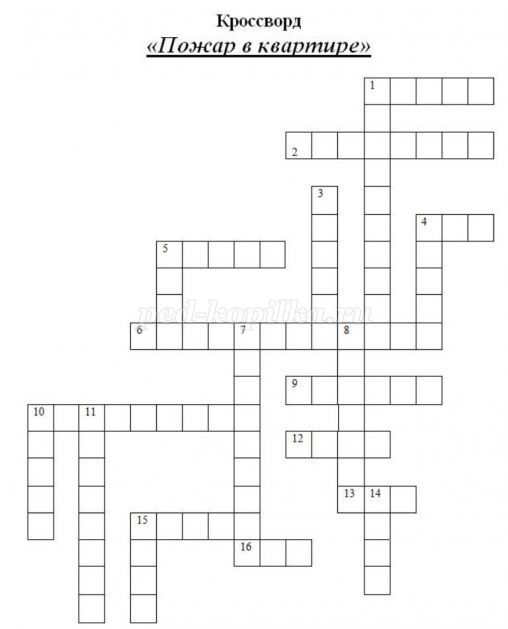 По горизонтали:1. Накормишь - живёт, напоишь - умрёт. (огонь) 2. Объект, притягивающий вора. (квартира)4. Я мохнатый, я кудлатый,Я зимой над каждой хатой,Над пожаром и заводом,Над костром и пароходом.Но нигде - нигде меняНе бывает без огня. (дым)5. В два ряда дома стоят:десять, двадцать, сто подряд.И квадратными глазами Друг на друга все глядят. (улица)6. Средство защиты от огня в помещении, в автомобиле. (огнетушитель)9. Я из дома на порог Лишь один шагнул шажок,Дверь закрылась за спиной –Нет пути передо мной, Я и дома, и не дома,Между небом и землёй.Отгадайте-ка, друзья, где же я? (балкон)10.Вафельное и полосатое,Гладкое и лохматое,Всегда под рукою –Что это такое? (полотенце)12.Без шофёра, без колёс,А домой меня привёз.Прокатил меня почтиДо дверей квартиры.Управляли им в путиСами пассажиры. (лифт)13.Вот гора, а у горыДве глубокие норы.В этих норах воздух бродит:То заходит, то выходит. (нос)15.В шахту спустится шахтер –Принесёт воды во двор. (ведро)16.Костяной порог, за ним - красный говорок. (рот)По вертикали:Болезненное состояние, вызванное попаданием в организм вредных и ядовитых веществ. (отравление)3. В деревянном домике Проживают гномики
Все такие добряки – 
Раздают всем огоньки. (спички)
4. Кто проходит, кто уходит – 
Все ее за ручку водят. (дверь)
5. То назад, то вперед
Ходит, бродит пароход. 
Остановишь – горе:
Продырявит море. (утюг)
7. Чудо-ящик, в нём - окно, 
В том окошечке – кино. (телевизор)
8. Через поле и лесок
Подается голосок
Он бежит по проводам;
Скажешь здесь, а слышно там. (телефон)
10.Огонь, вышедший из-под контроля человека. (пожар)
11.Деревянная дорога вверх идет отлого, что ни шаг, то овраг. (лестница)
14.Межи деревянные, а поля стеклянные. (окна)
15.Я и туча, и туман, 
И ручей, и океан,
И летаю и бегу, 
И стеклянной быть могу. (вода)Станция №4 «Дорожно-транспортная служба»Ежегодно в нашей стране в дорожно-транспортных происшествиях гибнет около 40 тыс. человек. Привыкая к большому количеству машин на дорогах, мы совершенно забываем об опасностях, которые с ними связаны. Некоторые рискуют перед мчащимися машинами перебегать улицу на красный цвет, забывая о правилах безопасности на дорогах. А ведь главная цель этих правил – сохранить жизнь!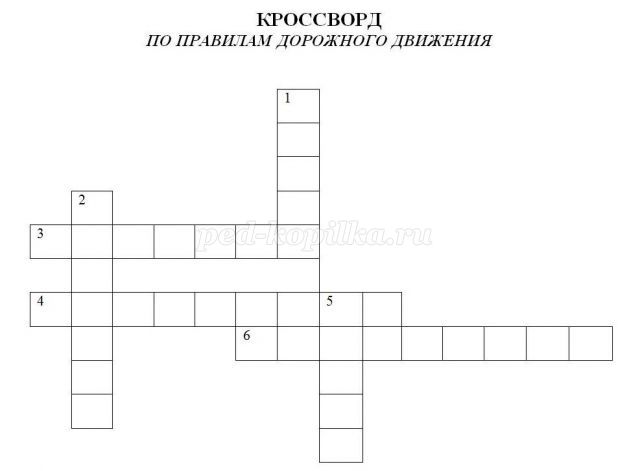 
По горизонтали
3. Часть благоустроенной улицы, по которой ходят люди. (тротуар)
4. Лестница – чудесница в метро. (эскалатор)
6. Двухколесный вид транспорта. (велосипед)
По вертикали
1. Человек, управляющий автомобилем. (шофер)
2. На этот сигнал светофора путь закрыт. (красный)
5. Живой транспорт на Севере. (олень)
Станция №5 «Быстрого реагирования» Каждый из нас может оказаться в какой-либо непредвиденной ситуации, которая требует быстрого реагирования, и здесь огромную роль играет не только ваша физическая подготовка, но и очень важна ваша логика, мышление, сообразительностьЗадание Команда строится в колонну. Перед командами на стульчиках лежат каски, спасательные жилеты. На расстоянии стоят конусы с обручами обозначают (тоннель), дальше на полу лежит обруч в нем мягкая игрушка. И в конце конус обозначающий конец препятствия. Задача команд надеть жилеты, каски, добежать до туннеля пролезть в него, добежать до обруча, войти в него взять игрушку и добежать до конуса с игрушкой. Обежать конус на обратном пути оставить игрушку в обруче, снять жилет и каску и передать ход другому члену команды. Сам становится последним. Побеждает та команда, которая быстрее других справилась с заданием.И последнее заданиеСтанция №6 «Безопасность на воде»Давайте вспомним, какие правила безопасности мы знаем во время плавания в реке.Дети отвечают.ЗаданиеКоманда строится в колонну друг за другом. Первому участнику дается спасательный круг. Он должен одеть его на себя имитируя, что плывет до конуса обойти его и вернутся в команду. Снять спасательный круг и передать его второму участнику. Победит та команда, которая правильно и быстро закончит свое плавание.Подведение итогов. Объявляется команда победителей.
Мы заканчиваем нашу познавательную игру и желаем вам, дорогие ребята, знать правила безопасности жизнедеятельности, уметь ими пользоваться и действовать в жизни также быстро, обдуманно и дружно, как вы это делали сегодня.Просветительско-профилактическое интерактивное мероприятиедля детей летних лагерей«Безопасные каникулы»Цель занятия: Снижение рисков среди пешеходов, пассажиров общественного транспорта и велосипедистов при перемещении в городской среде.Задачи занятия:1. Образовательные:- закрепить знания элементарных правил дорожного движения пешеходов, пассажиров и водителей двухколесного транспорта; обучить правилам безопасного перемещения в условиях дорожно-транспортной среды.2. Воспитательные:- содействовать формированию установки на безопасное поведение юных пешеходов и велосипедистов;-  сформировать чувство ответственного отношения к передвижению в городских условиях и к собственной безопасности в целом.3. Развивающие:- развить навыки распознавания опасностей и прогнозирования действий других участников дорожного движения при перемещении на велосипеде и пешком;- обеспечить соответствие самооценки и реального уровня знаний и навыков безопасного поведения при перемещении в городских условиях; - развить умение планировать свои действия.Методические указания к проведению мероприятия:Мероприятие рассчитано на детей всех возрастов и разработано для проведения в летних лагерях. Все практические элементы реализуются в игровой форме при непосредственном контакте с юными участниками дорожного движения и предполагают 100% охват всех участвующих.Условия достижения поставленной цели и решение выделенных задач предполагает наличие у обучающихся элементарных знаний ПДД и владение навыками управления велосипедом.Мероприятие включает 3 параллельно проводимых на 3-х различных площадках занятия.Максимальный охват участников составляет группу из 45 человек, делимую на 3 подгруппы, каждая из которых занимает одну из рабочих зон. Затем через 15 минут подгруппы меняют площадку, что позволяет за мероприятие в 45 минут посетить все три зоны.На каждой площадке наиболее полные, правильные и чёткие ответы на вопросы / самое верное выполнение задания, поощряются. Отличившиеся ребята получают подарочную карточку. В конце мероприятия дети, набравшие самое большое количество карточек, получают памятные сувениры.Оборудование: - 1 зона (локация) - асфальтированная площадка размером 10 х 10 метров, стол-макет, набор масштабных машинок – 2 набора, набор макетов людей – 2 набора, набор знаков настольных – 2 набора, светофоры настольные – 3 шт.;- 2 зона (локация) - конусы разноцветные высокие – 10 шт. (высота 50 см.), карточки со стихами и животными – 10 шт, конусы ограждения – 20 шт. (высота 30 см, таблички с загадками и животными – 10 шт, макет автобусной остановки, коврик на пол с изображением асфальта и бордюра (размер 4х2 м), коврик «Пешеходный переход» (размер 1х3 м), макет автобуса, подвижный (размер 2х1х1.5 м), табличка «номер на автобус», табло и карта маршрутов (макеты), знак «Автобусная остановка» 5.13, знак «Пешеходный переход» (5.19.1 и 5.19.2).- 3 зона (локация)  - макет велосипедиста ростовой магнитный – 1 шт., макет велосипеда ростовой магнитный – 1 шт., макет шлема – 1 шт., макет налокотников - 1 шт., макет наколенников – 1 шт., макет перчаток – 1 шт., макет зажимов для штанов – 1 шт., макет световозвращающих наклеек на велосипедиста – 1 комплект, макет клаксона – 1 шт., макет катафотов – 1 комплект, макет фликеров на спицы колеса – 2 комплекта, макет фонаря и фары – 1 комплект, шлем велосипедный – 1 шт., налокотники – 1 шт., наколенники – 1 шт., зажим на штаны – 1 шт.- светофор – 1 шт., вешки с номерами – 4 шт., мел – 1 упаковка, конусы разметки – 30 малых и 20 больших, знаки дорожного движения: пешеходный переход, пешеходная зона, конец велопешеходной дороги, велодорога, пересечение равнозначных дорог; велошлемы – 4 шт., велосипеды – 3 шт. (малые), велосипед – 1(большой), велосипед 3х колёсный – 1 шт.Описание зон (локаций):Первая зона (локация 1) – Стол-макетУчебная локация, рассматривающая систему раннего обнаружения опасностей. Занятие проводится на столе–макете.Цель локации - участники, на примере моделирования типовых ситуаций, знакомятся с принципами оценки и прогнозирования рисков.Занятие длится 15 минут. Ведущий мероприятия воссоздаёт на столе–макете типовые сложные ситуации, совместно с детьми обсуждает и ищет пути решения.Примерный сценарий проведения:Ведущий собирает участников мероприятия у стола–макета. В режиме диалога он задает детям вопросы о ПДД, получая тем самым возможность оценить уровень знаний. Вопросы подбираются в зависимости от возраста участников. Каждый верный ответ сопровождается имитацией ситуации с применением данного правила с использованием стола–макета. Примеры ситуаций:Выход из-за препятствияМоделируется ситуация с затруднённым осмотром, с невозможностью раннего выявления опасностей водителем (стоящий автомобиль вблизи места перехода, арки, движение вдоль обочины, кусты, высокие ограждения вдоль дороги). Ограничение возможностей обнаружения.Пересечение велопешеходной дороги со въездами во двор Приоритет при пересечении, система распределения внимания между направлением движения и поиском опасностей.Опасность проезда, прохода мимо поворотов (въезды, заезды на прилегающие территории…).Контроль зеркал, преимущество при движении по дороге.Объезд препятствий на дорогеКонтроль зеркал и система выявления опасностей: велосипедист часто не смотрит назад, совершая маневры.Движение велосипедистов в потокеПопутное следование по дороге, ограничения ПДД.  Преимущество движения в разных ситуациях (при движении по тротуару, проезжей части).Расположение на проезжей части участников движения. Где положено двигаться пешеходам в случае отсутствия тротуаров. Как переходить в случае отсутствия пешеходных переходов. Достаточно ли соблюдать ПДД. Проезд пересечений вместе с автомобилями (для велосипедистов).Переход дороги с велосипедомНеобходимость спешиваться с велосипеда, ПДД, система контроля рисков при переходе дороги.Сигналы коммуникации Взаимодействие с другими участниками дорожного движения с помощью звуковых, световых сигналов, жестов, а также скорости движения и расположения (например, не стоять у пешеходного перехода, если не планируете переходить).Выводы тренера подводят участников к необходимости правильно распределять внимание и оценивать риски. Вторая зона (локация 2) - Безопасность пассажировЦель локации - в игровой форме познакомить участников с правилами безопасного поведения в общественном транспорте. Примерный сценарий проведения:На макете организованной остановки детям предлагается смоделировать поведение при ожидании автобуса, посадки и высадки, а также с использованием макета автобуса продемонстрировать навыки поведения внутри общественного транспорта. Занятие проходит в форме ролевой игры: дети маленькими группами поочередно примеряют на себя роли - человека, находящегося на остановке, пассажира автобуса, водителя автобуса. В ходе этой игры правила безопасности пассажиров рассматриваются под тремя углами зрения каждым ребенком. Третья зона (локация 3)  - Малый вело городокЦель локации - в игровой и обучающей форме познакомить участников с системой оснащения велосипеда с позиции безопасности, а также техникой безопасного управления велосипедом и системой распознавания типовых опасных ситуаций. Во время проведения мероприятия участники проходят последовательно ряд постановочных задач по управлению велосипедом и применению правил дорожного движения.Примерный сценарий проведения:Ведущий:Обсуждает с участниками наиболее распространенные виды травм, которые могут быть получены при падении с велосипеда, а также рассказывает о системе настройки руля и седла по высоте с точки зрения безопасности.Предлагает участникам закрепить на магнитной доске необходимые части защиты велосипедиста (дает разъяснения к каждому элементу): шлем, перчатки, наколенники, световозвращатели. Предлагает снарядить необходимыми элементами пассивной защиты велосипед, комментируя наиболее значимые элементы защиты: клаксон, катафоты, фонари и фары, зеркала, настройка велосипеда.Предлагает выполнить ряд практических задач на отработку важных для велосипедиста навыков с обоснованием (в какой реальной дорожной ситуации может пригодиться данное умение, каков грамотный алгоритм поведения велосипедиста в данной ситуации). Виды возможных практических задачПервая задача - Сужающаяся прямая:Необходимо проехать по прямой ограниченной ширины с последующим сужением. Данное упражнение направленно на обучение системе применения тормозной системы велосипеда. На этом упражнении так же отрабатываются навыки не вербальной коммуникации для людей, управляющих велосипедом, а именно сигналы рукой о смене направления и остановке. 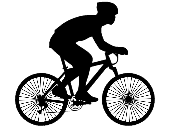 Вторая задача - Змейка с переменным шагомНеобходимо проехать мимо препятствий, расставленных с ограниченной шириной и переменным шагом. 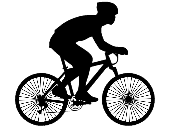 Третья задача – Поворот:Данная задача развивает навыки:контроля опасностей при проезде перекрестковработы с зеркалами при проезде перекресткаустановления приоритета движения построения верной траектории поворота при проезде перекресткавовремя распознавать знаки и опасности, связанные с нимиНеобходимо проехать по траектории квадрата с учетом особенностей поворота (на поворотах моделируются различные ситуации).Четвертая задача - Проезд мимо выезда (пересечения):Необходимо проехать мимо импровизированного выезда, на котором встречается автомобиль. Тренер рассказывает об опасностях геометрии дороги и ландшафта на пересечении выездов и пешеходных зон, обращает внимание участника на необходимость спешиться и осмотреться при проезде подобных мест, о приоритете и особенностях применения данных правил в придворовой зоне. 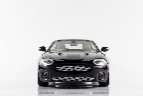 Задача 5 - Пересечение дороги вместе с велосипедом:Тренер вместе с участниками подъезжает к макету перехода и на конкретном примере рассказывает о тех местах, где можно пересекать проезжую часть, о различиях мест пересечения, типовых опасностях при переходе дороги.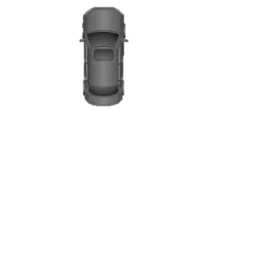 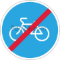 Список литературыНормативно- правовое обеспечение:Федеральный закон РФ от 10.07.1992 «Об образовании» от 29.12.2012г. №273-Ф3(с изменениями от 25.12.2018г.);Федеральный закон от 10.12.1995 N 196-ФЗ «О безопасности дорожного движения» (в ред.ФЗ от 28.12.2013г. №437-Ф3);Концепция развития дополнительного образования детей (Распоряжение Правительства РФ от 4 сентября 2014 г. № 1726-р);Конвенция ООН о правах ребенка (извлечение), Постановление Главного государственного санитарного врача РФ от 04.07.2014 № 41 «Об утверждении СанПиН 2.4.4.3172-14 «Санитарно-эпидемиологические требования к устройству, содержанию и организации режима работы образовательных организаций дополнительного образования детей»;Правила дорожного движения Российской Федерации (с изменениями на 01.01. 2019 года), утвержденными постановлением Совета Министров Правительства РФ от 23 октября 1993 года № 1090.Литература для педагога.Воронова Е.А. Красный. Желтый. Зеленый. ПДД во внеклассной работе. Ростов-н/Д: Феникс, 2016. – 177 с.Дергунов В.А. Секреты дружного класса. Настольная книга классного руководителя. Научно-производственный центр «Детство России», 2015. С. 26.Методика проведения информационно-просветительских мероприятий по профилактике детского дорожно-транспортного травматизма. Экспертный центр «Движение без опасности». Москва, 2017.Таранин, А. Б. Профилактика детского дорожно-транспортного травматизма / А. Б. Таранин // Народное образование. – 2011. – № 3. – С. 81-87.Форштат М. Обучение правилам и БДД в учреждениях дополнительного образования / М. Форштат // ОБЖ. Основы безопасности жизни. – 2004. – № 10. – С. 31-35. Интернет-ресурсы:Газета «Добрая дорога детства» 2002 -2019г. [Электронный ресурс].  Режим доступа: http://www.dddgazeta.ru/about/Материалы сайта «Студопедиа» [Электронный ресурс].  Режим доступа: https://studopedia.ru/19_226453_tema-osnovnie-etapi-podgotovki-i-provedeniya-meropriyatiy.htmlМатериалы сайта экспертного центра «Движение безопасности» [Электронный ресурс].  Режим доступа: https://bezdtp.ru/bezdtp/ru/infographicИнформационные материалы о правилах безопасного поведения на дороге [Электронный ресурс].  Режим доступа: https://yuid.ru/dvizhenie-yuid/polozhenie-ob-otryadah-yunyih-inspektorov-dvizheniya-yuid/№ п/пНаименование образовательной организации Количестводетей-организаторов акцииКоличество педагоговОбъем реализованного раздаточногоматериала (листовки)СОГЛАСОВАНО  Начальник отдела образования и молодежной политики администрации Борисоглебского городского округа Воронежской области_________________________О.В. КупцоваУТВЕРЖДАЮДиректор МБУДО БЦВР БГО_______________ Е.В. Ларина№ п/пФИО ребенкаВозрастучастникаФИО сопровождающего педагога, контактные данные (телефон, эл. почта)1Пункт расследования.Отметка о прохождении.ЭмблемаЛаборатория безопасностиИстория ЮИДПравовая базаГИБДДПДДГазетаГимнАдресСоставЭмблема.Здравствуйте, ребята. В  в Борисоглебском городском округе появились первые отряды ЮИД. 2 сентября 2002 года организация «Перекресток» зарегистрирована в областной детско-юношеской организации «Молодое поколение России за безопасность движение». В это же время и появляется первая эмблема организации (демонстрируется). Она просуществовала до 2018 года.  В 2018 году разработана новая эмблема организации. Её автором стал друг нашей организации, борисоглебец, Евгений Раковский. Но получить ее вы сможете, проведя расследование.В отмеченном квадрате спрятаны 5 частей эмблемы. Вам необходимо найти их и склеить. Задание понятно?Начинаем!---------Сыщики из вас получились отменные! Молодцы! Желаю успеха на следующих пунктах вашего расследования.ГимнЗдравствуйте, ребята. Гимн (др.-греч.) — песня, восхваляющая и прославляющая кого-либо или что-либо. У нашей организации так же есть свой гимн, автором которого является педагог доп. о Первушина Елена Анатольевна, педагог дополнительного образования Борисоглебского центра внешкольной работы. Сейчас вы получите экземпляр текста и должны будете попробовать спеть наш гимн. Но есть проблема: в тексте есть недостающие слова, которые вам необходимо восстановить. ---------Вы справились! И помните, что с песней всегда легче, особенно, если это гимн!СоставОтряды ЮИД – добровольные объединения
школьников, которые создаются для применения усвоенных ими знаний Правил
дорожного движения воспитания у них чувства ответственности, культуры
участника дорожного движения, профессиональной ориентации; широкого привлечения
детей к организации пропаганды правил безопасного поведения на улицах и дорогах
среди дошкольников, учащихся младших и средних классов общеобразовательных
учреждений. В Борисоглебском городском округе количество таких отрядов растет с каждым годом. Их число вы сегодня и узнаете. На столе перед вами 4 стопки конусов. Вам необходимо посчитать количество конусов в каждой стопке. Затем отнять от первой вторую, от третей четвертую. Полученные цифры необходимо сложить, это число и будет равно количеству отрядов ЮИД в БГО.---------И вы сделали это! Получаете______. Спасибо! С вами было интересно работать! Можете идти дальше. Желаю удачи!Правовая базаЗдравствуйте, ребята. ДЮОО «Перекресток» -это организация, которая в настоящем виде существует только 2 года. В прошлом году появились новые гимн, эмблема и, конечно, правовые документы. Деятельность организации строится на основании устава и программы. На занятиях в отрядах ЮИД вас обязательно с ними познакомят. Но чтобы было с чем знакомиться вы должны их получить. Все страницы устава и программы перемешались. Ваша задача разобраться в содержимом и разложить документы по- порядку. Готовы? Начинаем!---------Работа не из простых, но вы справились! Теперь можете продолжить расследование! ГазетаЗдравствуйте, ребята.  С прошлого года в БГО выпускается газета для членов детско-юношеской организации «Перекресток» и всех небезразличных к проблемам дорожной безопасности. На её страницах можно увидеть интересные статьи, афиши и обзор мероприятий, увлекательные задания и многое другое. Чтобы получить новый выпуск вам сейчас предстоит, попробовать себя в роли журналиста и заполнить одну из колонок нашей газеты.Вы выбираете понравившуюся тему, затем в творческой форме оформляете ее и задание выполнено.Готовы? Начинаем!---------И вы сделали это! Получаете______. Спасибо! С вами было интересно работать! Можете идти дальше. Желаю удачи!Адрес и контактыВсем привет. Вы находитесь сейчас возле здания по адресу улица Свободы дом 172. Именно здесь и располагается сердце нашей организации. Председателем организации является Алексей Васильевич Асташов, педагог -организатор БЦВР. Связаться с ним можно по телефону 6-05-80. Так же у нашей организации существуют страницы в социальной сети «Вконтакте» - «Лаборатория безопасности» г. Борисоглебск и ДЮОО "ПЕРЕКРЕСТОК" г. Борисоглебск, где вы можете просматривать новости, связанные с безопасностью дорожного движения. С этими страницами и будет связано ваше задание. Сейчас, чтобы отправиться дальше, вы должны найти «Вконтакте» найти группу организации «Перекресток» и «Лаборатории безопасности». Вступить в них и выложить общее фото. Ну что? Поехали?---------Молодцы! Можете идти дальше. Желаю удачи!Лаборатория БезопасностиЗдравствуйте, ребята. В апреле 2017 года на базе муниципального бюджетного учреждения дополнительного образования Борисоглебского центра внешкольной работы был открыт зональный центр по профилактике детского дорожно-транспортного травматизма «Лаборатория безопасности». Он является постоянным партнером Организации «Перекресток». С помощью его инновационного оборудования проводятся профилактические занятия с детьми разного возраста. Одной из частей каждого занятия являются упражнение на сплочение коллектива и доверие. И сейчас мы проведем его в вашем классе. Я выберу одного человека, который с завязанными глазами должен будет проехать 2 ворот. А вот руководить всеми его действиями будете вы. Готовы? Начинаем!---------Вы были очень внимательны! А внимательность – качество очень важное для безопасного дорожного движении! Желаю удачи на следующих станциях.ГИБДДЗдравствуйте, ребята. Государственная Инспекция безопасности дорожного движения- это главный друг и помощник нашей с вами организации. Без сотрудников ГИБДД не обходится не одно крупное мероприятие «Перекрестка». Главным же их занятием является надзор и контроль за безопасностью дорожного движения. Заступающие в наряд сотрудники ДПС должны иметь опрятный внешний вид, исправное снаряжение. Оно расположено на столе. Вам необходимо объяснить для чего инспектор ГИБДД использует каждый предмет.---------Получилось неплохо. Продолжайте ваше расследование!История ЮИДЗдравствуйте, ребята. История ЮИД берет свое начало с 1973 года. Именно тогда, 6 марта, секретариат ЦК ВЛКСМ совместно с Минпросвещения и коллегией МВД СССР принял постановление о создании в школе агитбригад ЮИД. Только в течение первого года в школах СССР начали работу 14 тысяч отрядов ЮИД. Позже начали проводить слеты, конкурсы, соревнования и различные мероприятия между членами отрядов ЮИД. В этом году ЮИДовскому движению исполнилось 46 лет. За это время произошло немало знаковых событий. Перед вами расположены фотографии событии и даты. Ваша задача правильно подобрать даты к фотоснимкам.Поехали!---------Задание выполнено, а значит вы можете отправляться дальше. Желаю удачи!ПДДЗдравствуйте, ребята. Правила дорожного движения — свод правил, регулирующих обязанности участников дорожного движения (водителей, пассажиров, пешеходов и так далее), а также технические требования, предъявляемые к транспортным средствам, для обеспечения безопасности дорожного движения. Они выглядят вот так. (демонстрируют)Каждому ЮИДовцу необходимо хорошо знать эти правила и всегда соблюдать их. Сейчас мы проверим уровень ваших знаний. На экране появятся вопросы, правильно ответив на которые, вы сможете получить заветный свод правил.---------Ну что, освежили знания? Будьте внимательны на дорогах!Светофор Здравствуйте, ребята. Во времена, когда еще не было машин, люди ездили и ходили по улицам, кому как захочется. О правилах движения по дорогам никто не задумывался. Но улицы современных больших городов заполнены легковыми и грузовыми автомобилями, автобусами, трамваями. Беспорядок на улице сделал бы жизнь трудной и опасной: машины создавали бы заторы, наезжали на пешеходов, сталкивались друг с другом. Не доставлялись бы вовремя товары в магазины, врачи не успевали к больным, пожарные — на пожар.Чтобы беспорядка не было, составили Правила дорожного движения — законы улиц и дорог. Водитель должен знать, что ожидает его впереди на дороге. Об этом ему сообщают дорожные знаки и светофоры.Первый светофор в Борисоглебске был установлен в 1961 году, на перекрестке улицы Свободы и улицы Советской. На одной из фотографий вы можете увидеть его, но для начала нужно отгадать на какой. ---------Вы нашли правильное фото. Продолжайте расследование!Холст (Спорт площадка)Если нос у вас разбит,Или из раны крови много,То туда ведет дорога.QRЛюди (Мед пункт)Карта под камнем! Следуйте по ней!QR + картаЗеркало (Баня)Навстречу ветрам и южным широтам,Вам двигаться нужно к «Дружбы» воротам.текстХимия (Ворота)Ваш путь лежит к сосне высокой, оттуда слышен будет свист. Звонок исх.Дерево (Угол 1 корпус)Не видно закатов, не видно моря,Но есть там фонтанчик и рядом Заря.QRОбруч (Метод кабинет)Ваш путь лежит в лес Телерманов.За здание с едой и без таракановЗвонок вход. Шифр (За столовой)Под флагомШифрРация (Плац)Нам доложила радиоразведка,Ваш пуль лежит туда,Где старая беседка.QRФонари (Старая беседка)Найден код, вас ждет награда.Свет яркий и зеленая эстрада.QRПенек (Эстрада)Там начинают путь легенды спорта.И ставятся их первые рекорды.QR